Рабочая учебная программапо математике для 5 классадля общеобразовательных классов(по ФГОС)Срок реализации 1 год  Пояснительная запискаРабочая программа составлена на основе Федерального государственного образовательного стандарта основного общего образования, примерной программы основного общего образования по математике, федерального перечня учебников, рекомендованных или допущенных к использованию в образовательном процессе в образовательных учреждениях, базисного учебного плана, авторского тематического планирования учебного материала и требований к результатам общего образования, представленных в Федеральном образовательном государственном стандарте общего образования, с учетом преемственности с примерными программами для начального общего образования.Данная рабочая программа ориентирована на использование учебника И.И. Зубаревой, А.Г. Мордковича (М.: Мнемозина).	Цели обученияОвладение системой математических знаний и умений, необходимых для применения в практической деятельности, изучения смежных дисциплин, продолжения образования;интеллектуальное развитие, формирование качеств личности, необходимых человеку для полноценной жизни в современном обществе, свойственных математической деятельности: ясности и точности мысли, критичности мышления, интуиции, логического мышления, элементов алгоритмической культуры, пространственных представлений, способности к преодолению трудностей;формирование представлений об идеях и методах математики как универсального языка науки и техники, средства моделирования явлений и процессов;воспитание культуры личности, отношения к математике как к части общечеловеческой культуры, формирование понимания значимости математики для научно-технического прогресса.Задачи обученияПриобретение математических знаний и умений;овладение обобщенными способами мыслительной, творческой деятельности;освоение компетенций (учебно-познавательной, коммуникативной, рефлексивной, личностного саморазвития, информационно-технологической, ценностно-смысловой).Содержание курса обученияНатуральные числа. Десятичная система счисления. Числовые и буквенные выражения. Прямая. Отрезок, сравнение отрезков, длина отрезка. Луч. Ломаная. Координатный луч. Прямоугольник. Округление чисел, прикидка результатов действий. Вычисления с многозначными числами, законы арифметических действий. Формулы. Уравнения. Упрощение выражений. Математическая модель, математический язык.Обыкновенные дроби. Деление с остатком. Обыкновенные дроби. Отыскание части от целого и целого по его части. Основное свойство дроби. Правильные и неправильные дроби. Окружность и круг. Смешанные числа. Сложение и вычитание обыкновенных дробей и смешанных чисел. Умножение и деление обыкновенной дроби на натуральное число.Геометрические фигуры. Определение угла. Развернутый угол. Сравнение и измерение углов. Биссектриса угла. Треугольник, площадь треугольника. Свойство углов треугольника. Расстояние между точками. Масштаб. Расстояние от точки до прямой. Перпендикулярные прямые. Серединный перпендикуляр. Свойство биссектрисы угла.Десятичные дроби. Понятие десятичной дроби, чтение и запись десятичных дробей. Умножение и деление десятичной дроби на 10, 100, 1000 и т. д. Перевод величин в другие единицы измерения. Сравнение, сложение и вычитание десятичных дробей. Умножение десятичных дробей. Степень числа. Среднее арифметическое. Деление десятичной дроби на натуральное число, на десятичную дробь. Понятие процента. Задачи на проценты. Микрокалькулятор.Геометрические тела. Прямоугольный параллелепипед, развертка прямоугольного параллелепипеда. Объем прямоугольного параллелепипеда.Введение в вероятность. Достоверные, невозможные и случайные события. Комбинаторные задачи.Требования к уровню подготовки учащихся к окончанию 5 классаВ результате освоения курса математики 5 класса учащиеся должны овладеть следующими знаниями, умениями и навыками.Личностным результатом изучения предмета является формирование следующих умений и качеств:представление о математической науке как сфере человеческой деятельности, о ее значимости в развитии цивилизации;креативность мышления, инициатива, находчивость, активность при решении математических задачМетапредметным результатом изучения курса является формирование универсальных учебных действий (УУД).Регулятивные УУД:самостоятельно обнаруживать и формулировать учебную проблему, определять цель УД;выдвигать версии решения проблемы, осознавать (и интерпретировать в случае необходимости) конечный результат, выбирать средства достижения цели из предложенных, а также искать их самостоятельно;составлять (индивидуально или в группе) план решения проблемы (выполнения проекта);работая по плану, сверять свои действия с целью и при необходимости исправлять ошибки самостоятельно (в том числе и корректировать план);в диалоге с учителем совершенствовать самостоятельно выбранные критерии оценки.Познавательные УУД:проводить наблюдение и эксперимент под руководством учителя;осуществлять расширенный поиск информации с использованием ресурсов библиотек и Интернета;создавать и преобразовывать модели и схемы для решения задач;осуществлять выбор наиболее эффективных способов решения задач в зависимости от конкретных условий;анализировать, сравнивать, классифицировать и обобщать факты и явления;давать определения понятиям.Коммуникативные УУД:- самостоятельно организовывать учебное взаимодействие в группе (определять общие цели, договариваться друг с другом и т. д.);в дискуссии уметь выдвинуть аргументы и контраргументы;учиться критично относиться к своему мнению, с достоинством признавать ошибочность своего мнения и корректировать его;понимая позицию другого, различать в его речи: мнение (точку зрения), доказательство (аргументы), факты (гипотезы, аксиомы, теории);уметь взглянуть на ситуацию с иной позиции и договариваться с людьми иных позиций.Предметным результатом изучения курса является сформированность следующих умений.Предметная область «Арифметика»Выполнять устно арифметические действия: сложение и вычитание двузначных чисел и десятичных дробей с двумя знаками, умножение однозначных чисел, однозначного на двузначное число, деление на однозначное число, десятичной дроби с двумя знаками на однозначное число; сложение и вычитание обыкновенных дробей с однозначными числителями и знаменателями; умножение и деление обыкновенной дроби с однозначным числителем и знаменателем на натуральное число;переходить от одной формы записи чисел к другой, представлять десятичную дробь в виде обыкновенной и в простейших случаях обыкновенную — в виде десятичной, проценты — в виде дроби и дробь — в виде процентов;находить значения числовых выражений, содержащих целые числа и десятичные дроби; обыкновенные дроби и смешанные числа;округлять целые и десятичные дроби, выполнять оценку числовых выражений;пользоваться основными единицами длины, массы, времени, скорости, площади, объема; переводить одни единицы измерения в другие;решать текстовые задачи, включая задачи, связанные с дробями и процентами.Использовать приобретенные знания и умения в практической деятельности и повседневной жизни для:решения несложных практических расчетных задач, в том числе с использованием при необходимости справочных материалов, калькулятора;устной прикидки и оценки результата вычислений; проверки результата вычисления с использованием различных приемов;интерпретации результатов решения задач с учетом ограничений, связанных с реальными свойствами рассматриваемых процессов и явлений.Предметная область «Алгебра»Переводить условия задачи на математический язык;использовать методы работы с простейшими математическими моделями;осуществлять в выражениях и формулах числовые подстановки и выполнять соответствующие вычисления;изображать числа точками на координатном луче;определять координаты точки на координатном луче;составлять буквенные выражения и формулы по условиям задач; осуществлять в выражениях и формулах числовые подстановки и выполнять соответствующие вычисления;решать текстовые задачи алгебраическим методом.Использовать приобретенные знания и умения в практической деятельности и повседневной жизни для:выполнения расчетов по формулам, составления формул, выражающих зависимости между реальными величинами.Предметная область «Геометрия»Пользоваться геометрическим языком для описания предметов окружающего мира;распознавать геометрические фигуры, различать их взаимное расположение;изображать геометрические фигуры, распознавать на чертежах, моделях и в окружающей обстановке основные пространственные тела, изображать их;в простейших случаях строить развертки пространственных тел;вычислять площади, периметры, объемы простейших геометрических фигур (тел) по формулам.Использовать приобретенные знания и умения в практической деятельности и повседневной жизни для:решения несложных геометрических задач, связанных с нахождением изученных геометрических величин (используя при необходимости справочники и технические средства);построений геометрическими инструментами (линейка, угольник, циркуль, транспортир).Предметная область «Вероятность и статистика»Иметь представление о достоверном, невозможном и случайном событии;решать простейшие комбинаторные задачи перебором вариантов; методом построения дерева возможных вариантов.Планируемые результаты1.Натуральные числа. Дроби. Рациональные числаУченик  научится:• понимать особенности десятичной системы счисления;• оперировать понятиями, связанными с делимостью натуральных чисел;• выражать числа в эквивалентных формах, выбирая наиболее подходящую в зависимости от конкретной ситуации;• сравнивать и упорядочивать рациональные числа;• выполнять вычисления с рациональными числами, сочетая устные и письменные приёмы вычислений, применение калькулятора;• использовать понятия и умения, связанные с пропорциональностью величин, процентами, в ходе решения математических задач и задач из смежных предметов, выполнять несложные практические расчёты.Ученик получит возможность:• познакомиться с позиционными системами счисления с основаниями, отличными от 10;• углубить и развить представления о натуральных числах и свойствах делимости; • научиться использовать приёмы, рационализирующие вычисления, приобрести привычку контролировать вычисления, выбирая подходящий для ситуации способ.2.Измерения, приближения, оценкиУченик  научится:• использовать в ходе решения задач элементарные представления, связанные с приближёнными значениями величин.Ученик получит возможность:• понять, что числовые данные, которые используются для характеристики объектов окружающего мира, являются преимущественно приближёнными, что по записи приближённых значений, содержащихся в информационных источниках, можно судить о погрешности приближения;• понять, что погрешность результата вычислений должна быть соизмерима с погрешностью исходных данных.3.Алгебраические выраженияУченик научится:•  решать задачи, содержащие буквенные данные; работать с формулами;• выполнять преобразования выражений, содержащих степени с целыми показателями;• выполнять тождественные преобразования рациональных выражений на основе правил действий;Ученик получит возможность научиться: • выполнять многошаговые преобразования рациональных выражений, применяя широкий набор способов и приёмов; 4.УравненияУченик научится:• решать основные виды рациональных уравнений с одной переменной, • понимать уравнение как важнейшую математическую модель для описания и изучения разнообразных реальных ситуаций, решать текстовые задачи алгебраическим методом;• применять графические представления для исследования уравнений.Ученик получит возможность:• овладеть специальными приёмами решения уравнений; уверенно применять аппарат уравнений для решения разнообразных задач из математики, практики;5.НеравенстваУченик научится:• понимать и применять терминологию и символику, связанные с отношением неравенства,;Ученик получит возможность научиться:• применять графические представления для исследования неравенств, содержащих буквенные коэффициенты.6.Описательная статистикаУченик научится:использовать простейшие способы представления и анализа статистических данных.Ученик получит возможность приобрести первоначальный опыт организации сбора данных при проведении опроса общественного мнения, осуществлять их анализ, представлять результаты опроса в виде таблицы, диаграммы.7.КомбинаторикаУченик научится:решать комбинаторные задачи на нахождение числа объектов или комбинаций.Ученик получит возможность научиться некоторым специальным приёмам решения комбинаторных задач.8.Наглядная геометрияУченик научится:• распознавать на чертежах, рисунках, моделях и в окружающем мире плоские и пространственные геометрические фигуры;• распознавать развёртки куба, прямоугольного параллелепипеда, правильной пирамиды, цилиндра и конуса;• строить развёртки куба и прямоугольного параллелепипеда;• определять по линейным размерам развёртки фигуры линейные размеры самой фигуры и наоборот;• вычислять объём прямоугольного параллелепипеда.Ученик получит возможность:• научиться вычислять объёмы пространственных геометрических фигур, составленных из прямоугольных параллелепипедов;• углубить и развить представления о пространственных геометрических фигурах;• научиться применять понятие развёртки для выполнения практических расчётов.9.Геометрические фигурыУченик научится:• пользоваться языком геометрии для описания предметов окружающего мира и их взаимного расположения;• распознавать и изображать на чертежах и рисунках геометрические фигуры и их конфигурации;• решать несложные задачи на построение, применяя основные алгоритмы построения с помощью циркуля и линейки;Ученик получит возможность:• научиться решать задачи на построение методом геометрического места точек;• приобрести опыт выполнения проектов по темам «Геометрические преобразования на плоскости», «Построение отрезков по формуле».10.Измерение геометрических величинУченик научится:• использовать свойства измерения длин, площадей и углов при решении задач на нахождение длины отрезка, градусной меры угла;• вычислять площади треугольников, прямоугольников• вычислять длину окружности, длину дуги окружности;• вычислять длины линейных элементов фигур и их углыУченик получит возможность научиться:• вычислять площади фигур, составленных из двух или более прямоугольников, параллелограммов, треугольников.Место предметаНа изучение предмета отводится 5 часов в неделю, итого 175 часов за учебный год. В конце изучения каждого параграфа предусмотрен резервный урок, который может быть использован для решения практико-ориентированных задач, нестандартных задач по теме или для различного рода презентаций, докладов, дискуссий. Предусмотрены 9 тематических контрольных работ и 1 итоговая.Учебное и учебно-методическое обеспечение:таблицы по математике для 5 класса;таблицы выдающихся математиков;доска магнитная с координатной сеткой;комплект классных чертежных инструментов: линейка, транспортир, угольник (30°, 60°), угольник (45°, 45°), циркуль;комплекты демонстрационных планиметрических и стереометрических телКалендарно – тематическое планированиеОписание учебно-методического и материально-технического обеспечения образовательного процесса.Методическая литература для учителяОсновнаяСтандарты второго поколения. Примерные программы по учебным предметам. Математика 5-9 классы. -М.: Просвещение, 2011Зубарева, И.И., Мордкович, А.Г. Программы. Математика. 5-6 классы.- М.: Мнемозина, 2011Зубарева, И.И.,  Мордкович, А.Г. Математика 5 класс. Учебник для образовательных учреждений. – М.: Мнемозина, 2014г. Зубарева, И.И., Мордкович, А.Г. Математика. 5-6 классы: методическое пособие для учителя.  - М.: Мнемозина, 2008г.Зубарева, И.И. , Мильштейн, М.С., Шанцева, М. Н.  Математика. 5 класс. Самостоятельные работы.- М.: Мнемозина, 2011Тульчинская, Е.Е. Математика. 5 класс.  Блицопрос: пособие для учащихся общеобразоват учреждений.- М.:Мнемозина, 2010Тульчинская.,Е.Е. Математика. Тесты 5-6 классы. -М.:Мнемозина, 2010Дудницын, Ю.П., Кронгауз, В.Л. Контрольные работы по математике 5 класс.- М.: Экзамен, 2011г.Попова, Л.П. Сборник практических задач по математике. 5 класс.-  М.: Вако,2014 г.Минаева, С.С. Вычисляем без ошибок. 5-6 класс. - М.: Экзамен, 2014 г.Дополнительная1..Киселева, Г.М. Организация познавательной деятельности. 5-6 классы. Волгоград, «Учитель», 2011      2.Лысенко, Ф.Ф., Калабухова, С.Ю. Математика. Тематические тесты для промежуточной аттестации. 5 класс.-  Ростов-на-Дону : «Легион»,2012     3. Гамбарин, В.Г., Зубарева ,И.И. Сборник задач и упражнений по математике. 5 класс:  учебное пособие для учащихся общеобразовательных учреждений. -М.: Мнемозина, 2012Литература для учащихсяОсновнаяЗубарева, И.И.,  Мордкович, А.Г.. Математика 5 класс. Учебник для образовательных учреждений. – М.: Мнемозина, 2014г.Зубарева, И.И. Математика. 5 класс. Рабочая тетрадь №1: учебное пособие для общеобразоват. учреждений. М.: Мнемозина, 2013Зубарева, И.И. Математика. 5 класс. Рабочая тетрадь №2: учебное пособие для общеобразоват. учреждений. М.: Мнемозина, 2013Дополнительная1. За страницами учебника математики: Пособие для учащихся 5-6 классов средней школы. – М.: Просвещение, 1989 2.   Кривоногов В. В. Нестандартные задания по математике: 5-11 классы. -М. Издательство «Первое сентября», 2003.Электронные ресурсыМатематика. 5 класс. И.И. Зубарева, М.С. Мильштейн, В.Г. Гамбарин,  / – мультимедийное сопровождение к учебнику, диск для учителя . 2012Интернет ресурсыТестирование on-line: 5-11 классы: http://www.kokch.kts.ru/cdo/Путеводитель «В мире науки» для школьников: http://www.uic.ssu. samara.ru/~nauka/Мегаэнциклопедия Кирилла и Мефодия: http://mega.km.ru/Сайт энциклопедий: http://www.encyclopedia.ru/Электронные образовательные ресурсы к учебникам в Единой коллекции www.school-collection.edu.ruСайт Зубаревой И.М., Мордкович А.Г. www.ziimag.narod.ruМатериально-техническое обеспечениеМультимедийный проекторГарнитураКомпьютер с подключением к ИнтернетПринтерИнтерактивная доска.Итоговая контрольная работа за курс 5 класса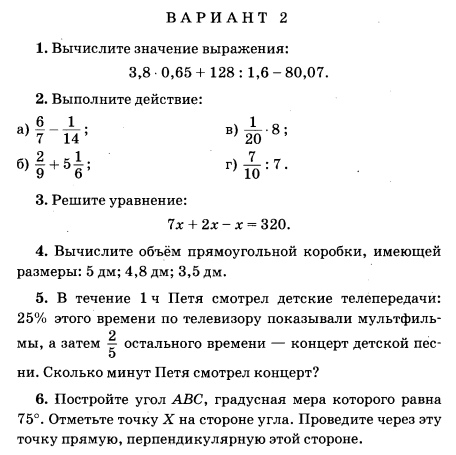 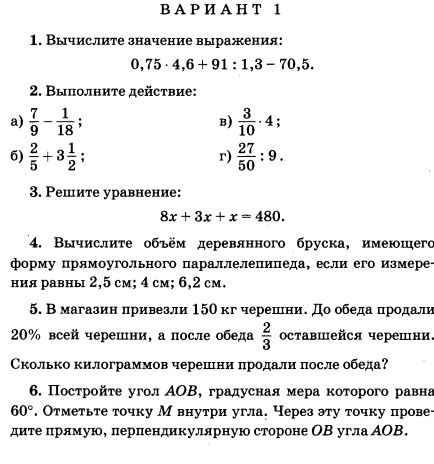 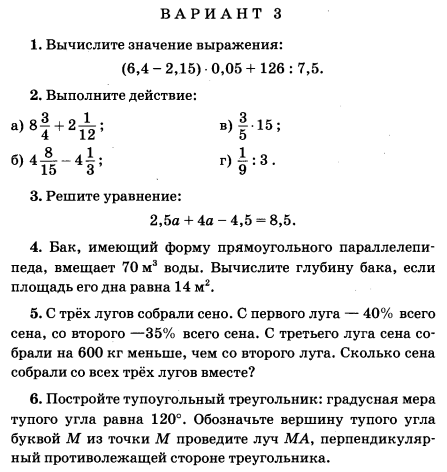 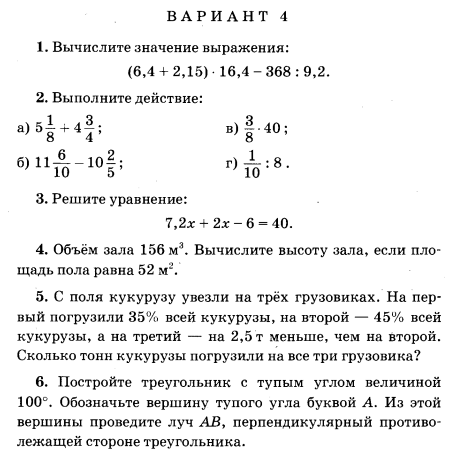 № урокаТема урокаТип урокаПланируемые результатыПланируемые результатыПланируемые результатыДата проведенияДата проведения№ урокаТема урокаТип урокаПредметныеМетапредметныеЛичностныеНеделиГлава I. НАТУРАЛЬНЫЕ ЧИСЛА (47 ч)Глава I. НАТУРАЛЬНЫЕ ЧИСЛА (47 ч)Глава I. НАТУРАЛЬНЫЕ ЧИСЛА (47 ч)Глава I. НАТУРАЛЬНЫЕ ЧИСЛА (47 ч)Глава I. НАТУРАЛЬНЫЕ ЧИСЛА (47 ч)Глава I. НАТУРАЛЬНЫЕ ЧИСЛА (47 ч)Глава I. НАТУРАЛЬНЫЕ ЧИСЛА (47 ч)Глава I. НАТУРАЛЬНЫЕ ЧИСЛА (47 ч)1Десятичная система счисленияУрок ознакомления с новым материаломФормирование представлений учащихся о математике как о методе познания действительностиКоммуникативные: развить у учащихся представление о месте математики в системе наук. Регулятивные: формировать целевые установки учебной деятельности.Познавательные: различать методы познания окружающего мира по его целям (наблюдение, опыт, эксперимент, моделирование, вычисление)Формирование стартовой мотивации к изучению нового12Десятичная система счисленияУрок формирования и применения знаний, умений и навыковНаучиться читать, записывать числа натурального ряда и ноль с помощью арабских цифр и в простейших случаях с помощью римских цифрКоммуникативные: развивать умение точно и грамотно выражать свои мысли, отстаивать свою точку зрения в процессе дискуссии. Регулятивные: определять новый уровень отношения к самому себе как субъекту деятельности.Познавательные: анализировать результаты элементарных исследований, фиксировать их результатыФормирование устойчивой мотивации к изучению и закреплению нового3Десятичная система счисленияКомбиирован-ный урокНаучиться называть предшествующее, последующее число, числа, расположенные между двумя данными натуральными числамиКоммуникативные: формировать коммуникативные действия, направленные на структурирование информации по данной теме. Регулятивные: определять последовательность промежуточных целей с учетом конечного результата, составлять план последовательности действий.Познавательные: выявлять особенности (качества, признаки) разных объектов в процессе их рассматриванияФормирование навыков составления алгоритма выполнения задания, навыков выполнения творческого задания4Числовые и буквенные выраженияУрок изучения новогоНаучиться различать числовые и буквенные выражения, находить значения числовых выраженийКоммуникативные: формировать навыки учебного сотрудничества в ходе индивидуальной и групповой работы.Регулятивные: определять последовательность промежуточных целей с учетом конечного результата, составлять план последовательности действий.Познавательные: сопоставлять характеристики объектов по одному или нескольким признакам, выявлять сходства и различия объектовФормирование навыков анализа, индивидуального и коллективного проектирования5Числовые и буквенные выраженияУрок-практикумНаучиться составлять числовое (буквенное) выражение по тексту задачи, объяснять смысл данного выражения, опираясь на текст задачиКоммуникативные: воспринимать текст с учетом поставленной учебной задачи, находить в тексте информацию, необходимую для ее решения.Регулятивные: самостоятельно находить и формулировать учебную проблему, составлять план выполнения работы.Познавательные: выполнять учебные задачи, не имеющие однозначного решенияФормирование навыка осознанного выбора наиболее эффективного способа решения26Числовые и буквенные выраженияУрок закрепления знанийОбобщить знания, умения по теме «Числовые и буквенные выражения»Коммуникативные: управлять своим поведением (контроль, самокоррекция, оценка своего действия).Регулятивные: осознавать самого себя как движущую силу своего научения, формировать способность к мобилизации сил и энергии, к волевому усилию — выбору в ситуации мотивационного конфликта и к преодолению препятствий.Познавательные: произвольно и осознанно владеть общим приемом решения задачФормирование навыков самоанализа и самоконтроля7Язык геометрических рисунковУрок ознакомления с новым материаломНаучиться правильно обозначать точки, отрезки, прямые на чертежахКоммуникативные: способствовать формированию научного мировоззрения.Регулятивные: оценивать весомость приводимых доказательств и рассуждений. Познавательные: осуществлять расширенный поиск информации с использованием ресурсов библиотеки, образовательного пространства родного краяФормирование познавательного интереса к изучению нового8Язык геометрических рисунковУрокосвоенияновыхзнанийНаучиться выполнять геометрические рисунки по описаниюКоммуникативные: развивать умение обмениваться знаниями между членами класса для принятия эффективных совместных решений. Регулятивные: определять последовательность промежуточных целей с учетом конечного результата, составлять план последовательности действий.Познавательные: выявлять особенности (качества, признаки) разных объектов в процессе их рассмотренияФормирование интереса к творческой деятельности на основе составленного плана, проекта, модели, образца9Язык геометрических рисунковУрок закрепления знанийНаучиться различать прямые, отрезки, треугольники, прямоугольники на чертежах и описывать варианты взаимного расположения прямых и отрезковКоммуникативные: определять цели и функции участников, способы взаимодействия; планировать общие способы работы; обмениваться знаниями между членами группы для принятия эффективных совместных решений. Регулятивные: формировать целевые установки учебной деятельности, выстраивать последовательность необходимых операций. Познавательные: осуществлять сравнение и классификацию по заданным критериямФормирование навыков сотрудничества со взрослыми и сверстниками10Прямая.Отрезок.ЛучУрок ознакомления с новым материаломНаучиться правильно обозначать, называть прямые, отрезки, лучи на чертежах; находить и обозначать точки их пересечения (если таковые имеются)Коммуникативные: слушать других, пытаться принимать другую точку зрения, быть готовым изменить свою точку зрения.Регулятивные: проводить контроль в форме сравнения способа действия и его результат с заданным эталоном с целью обнаружения отклонений от эталона и внесения необходимых коррективов.Познавательные: выделять существенную информацию из текстов разных видовРазвитие творческих способностей через активные формы деятельности311Прямая.Отрезок.ЛучУрок закрепления знанийНаучиться делать рисунки по описанию взаимного расположения отрезков, лучей и прямыхКоммуникативные: выслушивать мнение членов команды не перебивая; принимать коллективное решение.Регулятивные: прогнозировать результат и уровень усвоения материала; определять новый уровень отношения к самому себе как к субъекту деятельности.Познавательные: формировать основы смыслового чтения научных и познавательных текстовФормирование познавательного интереса к изучению нового, способам обобщения и систематизации знаний12Сравнение отрезков. Длина отрезкаУрок ознакомления с новым материаломВвести определение равных отрезков, соотношение длин равных отрезков, обозначение равных отрезков на чертежах. Научиться применять полученные знания и умения при решении задачКоммуникативные: организовывать и планировать учебное сотрудничество с учителем и одноклассниками .Регулятивные: определять последовательность промежуточных целей с учетом конечного результата, составлять план последовательности действий. Познавательные: уметь устанавливать причинно-следственные связиФормирование устойчивой мотивации к изучению и закреплению нового13Сравнение отрезков. Длина отрезкаУрок формирования и применения знаний, умений, навыковНаучиться переводить одни единицы измерения длины в другие, записывать числовые и буквенные выражения для нахождения длины всего отрезка, если известны длины его частейКоммуникативные: учиться критично относиться к своему мнению, с достоинством признавать ошибочность своего мнения (если оно таково) и корректировать его.Регулятивные: сравнивать способ действия и его результат с заданным эталоном с целью обнаружения отклонений от эталона и внесения необходимых коррективов. Познавательные: владеть общим приемом решения учебных задачФормирование мотивации к самосовершенствованию14ЛоманаяУрокосвоенияновыхзнанийНаучиться различать понятия линии, отрезка, ломаной; правильно обозначать и называть ломаную, находить длину данной ломанойКоммуникативные: воспринимать текст с учетом поставленной учебной задачи, находить в тексте информацию, необходимую для ее решения.Регулятивные: определять новый уровень отношения к самому себе как субъекту деятельности.Познавательные: осуществлять выбор наиболее эффективных способов решения задачФормирование навыков индивидуальной и коллективной исследовательской деятельности15ЛоманаяУрок закрепления знанийНаучиться различать замкнутые, незамкнутые, самопересекающиеся ломаные; строить указанные ломаные по описанию. Составлять числовое или буквенное выражение для нахождения длины ломанойКоммуникативные: управлять своим поведением (контроль, самокоррекция, оценка своего действия).Регулятивные: осознавать уровень и качество усвоения знаний и умений.Познавательные: выявлять особенности (качества, признаки) разных объектов в процессе их рассматриванияФормирование способности к волевому усилию в преодолении трудностей416Координатный лучУрок овладения новыми знаниями, умениями, навыкамиНаучиться отличать координатный луч от обычного луча, строить точки с указанными координатами на координатном луче, выбрав удобный единичный отрезок, находить координаты имеющихся точекКоммуникативные: организовывать и планировать учебное сотрудничество с учителем и одноклассниками.Регулятивные: определять последовательность промежуточных целей с учетом конечного результата, составлять план последовательности действий.Познавательные: уметь осуществлять анализ объектов с выделением существенных и несущественных признаковФормирование навыков анализа17Координатный лучУрок обобщения и систематизации знанийСистематизировать знания и умения учащихся по теме «Координатный луч, прямая, отрезок, ломаная»Коммуникативные: формировать коммуникативные действия, направленные на структурирование информации по данной теме. Регулятивные: находить и формулировать учебную проблему, составлять план выполнения работы.Познавательные: уметь осуществлять выбор наиболее эффективных способов решения образовательных задач в зависимости от конкретных условийФормирование устойчивой мотивации к индивидуальной деятельности по самостоятельно составленному плану18Контрольная работа № 1 по теме «Сравнение натуральных чисел, прямая, отрезок, ломаная, координатный луч»Урок проверки, оценки и коррекции знанийНаучиться воспроизводить приобретенные знания, умения, навыки в конкретной деятельностиКоммуникативные: управлять своим поведением (контроль, самокоррекция, оценка своего действия).Регулятивные: формировать способность к мобилизации сил и энергии, к волевому усилию — выбору в ситуации мотивационного конфликта и к преодолению препятствий.Познавательные: ориентироваться на разнообразие способов решения задачФормирование навыков самоанализа и самоконтроля19Резервный урок. Решение задачУрок-практикумРасширить представления о практическом применении математикиКоммуникативные: учиться критично относиться к своему мнению, с достоинством признавать ошибочность своего мнения (если оно таково) и корректировать его.Регулятивные: сравнивать способ действия и его результат с заданным эталоном с целью обнаружения отклонений от эталона внесения необходимых коррективов.Познавательные: произвольно и осознанно владеть общим приемом решения задачФормирование мотивации к самосовершенствованию20Округление натуральных чиселУрок ознакомления с новым материаломВывести правило округления натуральных чисел и научиться применять его в практической деятельностиКоммуникативные: уметь выслушивать мнение членов команды, не перебивая; принимать коллективные решения.Регулятивные: находить и формулировать учебную проблему, составлять план выполнения работы.Познавательные: уметь строить рассуждения в форме связи простых суждений об объекте, его строении, свойствах и связяхФормирование устойчивой мотивации к обучению на основе алгоритма выполнения задачи521Округление натуральных чиселУрок формирования и применения знаний, умений, навыковСовершенствовать знания и умения учащихся по теме «Округление натуральных чисел»Коммуникативные: развивать умение точно и грамотно выражать свои мысли, отстаивать свою точку зрения в процессе дискуссии. Регулятивные: формировать целевые установки учебной деятельности, выстраивать алгоритм действий.Познавательные: уметь осуществлять анализ объектов с выделением существенных и несущественных признаковФормирование навыков анализа, индивидуального и коллективного проектирования22Прикидка результатадействияУрокизученияновогоНаучиться определять старший разряд суммы, разности, произведения и частного двух чисел и применять полученные знания и умения для проверки правильности вычисленийКоммуникативные: уметь находить в тексте информацию, необходимую для решения задачи. Регулятивные: составлять план и последовательность действий, формировать способность к волевому усилию в преодолении препятствий.Познавательные: уметь выделять существенную информацию из текстов разных видовФормирование устойчивой мотивации к изучению и закреплению нового23Прикидка результатадействияУрок овладения новыми знаниями, умениями, навыкамиНаучиться осуществлять прикидку результата действия при изменении одного из компонентов в несколько разКоммуникативные: уметь с достаточной полнотой и точностью выражать свои мысли в соответствии с задачами и условиями коммуникации.Регулятивные: определять новый уровень отношения к самому себе как субъекту деятельности.Познавательные: произвольно и осознанно владеть общим приемом решения задачФормирование навыков индивидуальной и коллективной исследовательской деятельности24Прикидка результатадействияУрок закрепления знанийНаучиться применять прикидку результата действия при решении текстовых задачКоммуникативные: формировать навыки учебного сотрудничества в ходе индивидуальной и групповой работы.Регулятивные: сравнивать способ действия и его результат с заданным эталоном с целью обнаружения отклонений от эталона внесения необходимых коррективов.Познавательные: уметь строить рассуждения в форме связи простых суждений об объекте, его строении, свойствах и связяхФормирование устойчивой мотивации к обучению25Вычисления с многозначными числамиУрокосвоенияновыхзнанийВспомнить алгоритм сложения и вычитания многозначных чисел и научиться применять его при решении примеров и задачКоммуникативные: определять цели и функции участников, способы взаимодействия; планировать общие способы работы; обмениваться знаниями между членами группы для принятия эффективных совместных решений. Регулятивные: формировать целевые установки учебной деятельности, выстраивать последовательность необходимых операций (алгоритм действий).Познавательные: уметь выделять существенную информацию из текстов разных видовФормирование устойчивой мотивации к обучению на основе алгоритма выполнения задачи626Вычисления с многозначными числамиУрок формирования и применения знаний, умений, навыковВспомнить алгоритм умножения многозначных чисел и научиться применять его при решении примеров и задачКоммуникативные: формировать навыки учебного сотрудничества в ходе индивидуальной и групповой работы.Регулятивные: формировать целевые установки учебной деятельности, выстраивать последовательность необходимых операций (алгоритм действий).Познавательные: применять схемы, модели для получения информации, устанавливать причинно-следственные связиФормирование навыка осознанного выбора наиболее эффективного способа решения27Вычисления с многозначными числамиУрок закрепления знанийВспомнить алгоритм деления многозначных чисел и научиться применять его при решении примеров и задачКоммуникативные: уметь с достаточной полнотой и точностью выражать свои мысли в соответствии с задачами и условиями коммуникации.Регулятивные: удерживать цель деятельности до получения ее результата.Познавательные: владеть общим приемом решения учебных задачФормирование навыков самоанализа и самоконтроля28Вычисления с многозначными числамиУрок обобщения и систематизации знанийСистематизировать знания и умения учащихся по теме «Вычисления с многозначными числами»Коммуникативные: формировать коммуникативные действия, направленные на структурирование информации по данной теме. Регулятивные: осознавать уровень и качество усвоения знаний и умений.Познавательные: уметь осуществлять выбор наиболее эффективных способов решения образовательных задач в зависимости от конкретных условийФормирование познавательного интереса к изучению нового, способам обобщения и систематизации знаний29Контрольная работа №2 по теме «Округление чисел, вычисления с многозначными числами»Урок проверки, оценки и коррекции знанийНаучиться воспроизводить приобретенные знания, умения, навыки в конкретной деятельностиКоммуникативные: управлять своим поведением (контроль, самокоррекция, оценка своего действия).Регулятивные: формировать способность к мобилизации сил и энергии, к волевому усилию — выбору в ситуации мотивационного конфликта и к преодолению препятствий.Познавательные: ориентироваться на разнообразие способов решения задачФормирование навыков самоанализа и самоконтроля30Резервный урок. Решение задачУрок-практикумНаучиться применять приобретенные знания, умения, навыки для решения практических задачКоммуникативные: учиться критично относиться к своему мнению, с достоинством признавать ошибочность своего мнения (если оно таково) и корректировать его.Регулятивные: находить и формулировать учебную проблему, составлять план выполнения работы.Познавательные: уметь осуществлять анализ объектов с выделением существенных и несущественных признаковФормирование мотивации к самосовершенствованию731ПрямоугольникУрок ознакомления, с новым материаломНаучиться составлять числовые и буквенные выражения для нахождения площади фигур, составленных из двух или нескольких прямоугольниковКоммуникативные: развивать умение точно и грамотно выражать свои мысли, отстаивать свою точку зрения в процессе дискуссии. Регулятивные: формировать целевые установки учебной деятельности, выстраивать алгоритм действий.Познавательные: учиться основам смыслового чтения научных и познавательных текстовФормирование навыков анализа, индивидуального и коллективного проектирования732ПрямоугольникУрок формирования и применения знаний, умений, навыковНаучиться различать равные фигуры и равновеликие (имеющие равную площадь) фигуры, научиться приводить соответствующие примеры и контр примерыКоммуникативные: формировать навыки учебного сотрудничества в ходе индивидуальной и групповой работы.Регулятивные: определять последовательность промежуточных целей с учетом конечного результата, составлять план последовательности действий.Познавательные: уметь осуществлять сравнение и классификацию по заданным критериямФормирование устойчивой мотивации к изучению и закреплению нового33ФормулыУрокизученияновогоНаучиться записывать формулы площади и периметра прямоугольника, формулу пути и применять их при решении задачКоммуникативные: уметь находить в тексте информацию, необходимую для решения задачи. Регулятивные: определять новый уровень отношения к самому себе как субъекту деятельности.Познавательные: произвольно и осознанно владеть общим приемом решения задачФормирование навыков сотрудничества со взрослыми и сверстниками34ФормулыУрок закрепления знанийНаучиться составлять формулы по тексту задачи и находить неизвестные компоненты из формулКоммуникативные: формировать коммуникативные действия, направленные на структурирование информации по данной теме. Регулятивные: прогнозировать результат и уровень усвоения материала; определять новый уровень отношения к самому себе как к субъекту деятельности.Познавательные: уметь строить рассуждения в форме связи простых суждений об объекте, его строении, свойствах и связяхФормирование способности к волевому усилию в преодолении трудностей35ЗаконыарифметическихдействийУрокизученияновогоНаучиться записывать законы математических действий с помощью формул и давать словесную формулировку законаКоммуникативные: развивать умение обмениваться знаниями между одноклассниками для принятия эффективных совместных решений.Регулятивные: планировать свое действие в соответствии с поставленной задачей. Познавательные: уметь выделять существенную информацию из текстов разных видовФормирование познавательного интереса836Законы арифметическихдействийУрок-практикумНаучиться применять законы математических действий при решении примеров и задачКоммуникативные: способствовать формированию научного мировоззрения. Регулятивные: оценивать весомость приводимых доказательств и рассуждений. Познавательные: выявлять особенности (качества, признаки) разных объектов в процессе их рассмотренияФормирование и развитие творческих способностей через активные формы деятельности837УравненияУрок овладения новыми знаниями, умениями, навыкамиОвладеть приемами решения уравнений Коммуникативные: определять цели и функции участников, способы взаимодействия; планировать общие способы работы; обмениваться знаниями между членами группы для принятия эффективных совместных решений.Регулятивные: находить и формулировать учебную проблему, составлять план выполнения работы.Познавательные: создавать и преобразовывать модели и схемы для решения задачФормирование навыков анализа, творческой инициативности и активности38УравненияУрок закрепления знанийСовершенствовать навыки решения уравнений. Коммуникативные: уметь выслушивать мнение членов команды, не перебивая; принимать коллективные решения.Регулятивные: ставить учебную задачу на основе соотнесения того, что уже известно и усвоено, и того, что еще неизвестно. Познавательные: уметь строить рассуждения в форме связи простых суждений об объекте, его строении, свойствах и связяхФормирование навыков сотрудничества со взрослыми и сверстниками39Упрощение выраженийУрок ознакомления с новым материаломНаучиться определять коэффициент в выражениях, упрощать буквенные выражения с применением распределительного законаКоммуникативные: формировать навыки учебного сотрудничества в ходе индивидуальной и групповой работы.Регулятивные: формировать способность к мобилизации сил и энергии, к волевому усилию — выбору в ситуации мотивационного конфликта и к преодолению препятствий. Познавательные: учиться основам смыслового чтения научных и познавательных текстовФормирование навыков составления алгоритма выполнения задания, навыков выполнения творческого задания40Упрощение выраженийУрок овладения новыми знаниями, умениями, навыкамиНаучиться выносить общий множитель за скобки, применяя распределительный закон умноженияКоммуникативные: воспринимать текст с учетом поставленной учебной задачи, находить в тексте информацию, необходимую для ее решения.Регулятивные: удерживать цель деятельности до получения ее результата.Познавательные: уметь осуществлять выбор наиболее эффективных способов решения образовательных задач в зависимости от конкретных условийФормирование навыка осознанного выбора наиболее эффективного способа решения941Упрощение выраженийУрок формирования и применения знаний, умений, навыковНаучиться применять упрощение выражений для нахождения значения буквенного выражения, при решении уравненийКоммуникативные: организовывать и планировать учебное сотрудничество с учителем и сверстниками.Регулятивные: корректировать деятельность: вносить изменения в процесс с учетом возникших трудностей и ошибок, намечать способы их устранения.Познавательные: уметь осуществлять анализ объектов с выделением существенных и несущественных признаковФормирование навыков анализа, индивидуального и коллективного проектирования42Упрощение выраженийУрок закрепления знанийСистематизировать знания и умения учащихся по теме «Упрощение выражений»Коммуникативные: воспринимать текст с учетом поставленной учебной задачи, находить в тексте информацию, необходимую для решения.Регулятивные: осознавать уровень и качество усвоения знаний и умений.Познавательные: владеть общим приемом решения учебных задачФормирование познавательного интереса к изучению нового, способам обобщения и систематизации знаний43МатематическийязыкУрокизученияновогоНаучиться записывать числовые выражения по их словесной формулировке, называть компоненты в выраженияхКоммуникативные: слушать других, пытаться принимать другую точку зрения, быть готовым изменить свою точку зрения.Регулятивные: определять последовательность промежуточных целей с учетом конечного результата, составлять план последовательности действий.Познавательные: выделять существенную информацию из текстов разных видовФормирование и развитие творческих способностей через активные формы деятельности44МатематическийязыкУрок закрепления знанийРазвивать умения извлекать необходимую информацию из математических текстов для составления числового или буквенного выраженияКоммуникативные: уметь с достаточной полнотой и точностью выражать свои мысли в соответствии с задачами и условиями коммуникации.Регулятивные: искать и выделять необходимую информацию.Познавательные: применять схемы, модели для получения информации, устанавливать причинно-следственные связиФормирование навыков сотрудничества со взрослыми и сверстниками45МатематическаямодельКомбинированный урокСистематизировать знания и умения учащихся по теме «Выражения»Коммуникативные: формировать коммуникативные действия, направленные на структурирование информации по данной теме. Регулятивные: уметь прогнозировать результат и уровень усвоения знаний.Познавательные: выявлять особенности (качества, признаки) разных объектов в процессе их рассматриванияФормирование познавательного интереса к изучению нового, способам обобщения и систематизации знаний1046Контрольная работа № 3 по теме «Уравнения, упрощение выражений»Урок проверки, оценки и коррекции знанийНаучиться воспроизводить приобретенные знания, умения, навыки в конкретной деятельностиКоммуникативные: управлять своим поведением (контроль, самокоррекция, оценка своего действия).Регулятивные: формировать способность к мобилизации сил и энергии, к волевому усилию — выбору в ситуации мотивационного конфликта и к преодолению препятствий. Познавательные: ориентироваться на разнообразие способов решения задачФормирование навыков самоанализа и самоконтроля47Резервный урок. Решение задачУрок-практикумНаучиться применять приобретенные знания, умения, навыки для решения практических задачКоммуникативные: учиться критично относиться к своему мнению, с достоинством признавать ошибочность своего мнения (если оно таково) и корректировать его.Регулятивные: сравнивать способ действия и его результат с заданным эталоном с целью обнаружения отклонений от эталона внесения необходимых коррективов.Познавательные: применять схемы, модели для получения информации, устанавливать причинно-следственные связиФормирование мотивации к самосовершенствованиюГЛАВА II. ОБЫКНОВЕННЫЕ ДРОБИ (35 ч)ГЛАВА II. ОБЫКНОВЕННЫЕ ДРОБИ (35 ч)ГЛАВА II. ОБЫКНОВЕННЫЕ ДРОБИ (35 ч)ГЛАВА II. ОБЫКНОВЕННЫЕ ДРОБИ (35 ч)ГЛАВА II. ОБЫКНОВЕННЫЕ ДРОБИ (35 ч)ГЛАВА II. ОБЫКНОВЕННЫЕ ДРОБИ (35 ч)ГЛАВА II. ОБЫКНОВЕННЫЕ ДРОБИ (35 ч)ГЛАВА II. ОБЫКНОВЕННЫЕ ДРОБИ (35 ч)48Деление с остаткомУрок ознакомления с новым материаломКоммуникативные: воспринимать текст с учетом поставленной учебной задачи, находить в тексте информацию, необходимую для ее решения.Регулятивные: формировать целевые установки учебной деятельности, выстраивать алгоритм действий.Познавательные: уметь выделять существенную информацию из текстов разных видовФормирование устойчивой мотивации к обучению на основе алгоритма выполнения задачи49Деление с остаткомУрок формирования и применения знаний, умений, навыковНаучиться выражать делимое через неполное частное, делитель и остаток, находить остаток от деления суммы и разности двух чисел, если известны остатки данных чиселКоммуникативные: формировать навыки учебного сотрудничества в ходе индивидуальной и групповой работы.Регулятивные: находить и формулировать учебную проблему, составлять план выполнения работы.Познавательные: уметь строить рассуждения в форме связи простых суждений об объекте, его строении, свойствах и связяхФормирование навыков индивидуальной и коллективной исследовательской деятельности50Деление с остаткомКомбинированный урокНаучиться применять деление с остатком для решения задачКоммуникативные: способствовать формированию научного мировоззрения.Регулятивные: составлять план и последовательность действий, формировать способность к волевому усилию в преодолении препятствий.Познавательные: владеть общим приемом решения учебных задачФормирование устойчивой мотивации к обучению1151ОбыкновенныедробиУрокизученияновогоНаучиться записывать частное в виде дроби, правильно читать и записывать обыкновенные дроби, называть их числитель и знаменательКоммуникативные: организовывать и планировать учебное сотрудничество с учителем и одноклассниками.Регулятивные: удерживать цель деятельности до получения ее результата.Познавательные: уметь осуществлять сравнение и классификацию по заданным критериямФормирование навыков анализа, индивидуального и коллективного проектирования52ОбыкновенныедробиУрок закрепления знанийОсвоить два способа получения дроби и научиться применять их при решении задач. Вспомнить правила сравнения дробей с одинаковыми числителями (знаменателями) и научиться правильно их применятьКоммуникативные: уметь точно и грамотно выражать свои мысли.Регулятивные: формировать целевые установки учебной деятельности, выстраивать алгоритм действий.Познавательные: уметь осуществлять выбор наиболее эффективных способов решения образовательных задач в зависимости от конкретных условийФормирование навыка осознанного выбора наиболее эффективного способа решения53Отыскание части от целого и целого по его частиУрок ознакомления с новым материаломВывести алгоритм нахождения части от целого и научиться применять его при решении задачКоммуникативные: воспринимать текст с учетом поставленной учебной задачи, находить в тексте информацию, необходимую для ее решения.Регулятивные: определять последовательности промежуточных целей с учетом конечного результата, составлять план последовательности действий.Познавательные: применять таблицы, схемы, модели для получения информацииФормирование устойчивой мотивации к обучению на основе алгоритма выполнения задачи54Отыскание части от целого и целого по его частиУрок формирования и применения знаний, умений, навыковВывести алгоритм нахождения целого по его части и научиться применять его при решении задачКоммуникативные: уметь с достаточной полнотой и точностью выражать свои мысли в соответствии с задачами и условиями коммуникации.Регулятивные: определять новый уровень отношения к самому себе как субъекту деятельности. Познавательные: строить рассуждения в форме связи простых суждений об объекте, его строении, свойствах и связяхФормирование навыков сотрудничества со взрослыми и сверстниками55Отыскание части от целого и целого по его частиУрок закрепления знанийНаучиться классифицировать задачи на части по методу их решенияКоммуникативные: формировать коммуникативные действия, направленные на структурирование информации по данной теме. Регулятивные: корректировать деятельность: вносить изменения в процесс с учетом возникших трудностей и ошибок, намечать способы их устранения.Познавательные: произвольно и осознанно владеть общим приемом решения задач; осуществлять поиск необходимой информации для выполнения учебных заданийФормирование и развитие творческих способностей через активные формы деятельности1256Основное свойстводробиУрокосвоенияновыхзнанийВывести основное свойство дроби, научиться записывать его в буквенном виде и познакомиться с его применениемКоммуникативные: определять цели и функции участников, способы взаимодействия; планировать общие способы работы; обмениваться знаниями между членами группы для принятия эффективных совместных решений. Регулятивные: определять последовательность промежуточных целей с учетом конечного результата, составлять план последовательности действий.Познавательные: уметь выделять существенную информацию из текстов разных видовФормирование навыков составления алгоритма выполнения задания, навыков выполнения творческого задания57Основное свойстводробиУрок формирования и применения знаний, умений, навыковНаучиться применять основное свойство дроби для сокращения дробейКоммуникативные: поддерживать инициативное сотрудничество в поиске и сборе информации.Регулятивные: находить и формулировать учебную проблему, составлять план выполнения работы.Познавательные: осуществлять анализ объектов с выделением существенных и несущественных признаковФормирование устойчивой мотивации к изучению и закреплению нового58Основное свойстводробиКомбинированный урокВывести алгоритм приведения дробей к общему знаменателю и научиться применять его для сравнения дробей, решения задачКоммуникативные: воспринимать текст с учетом поставленной учебной задачи, находить в тексте информацию, необходимую для ее решения.Регулятивные: формировать целевые установки учебной деятельности, выстраивать алгоритм действий.Познавательные: сопоставлять характеристики объектов по одному или нескольким признакам; выявлять сходства и различия объектовФормирование устойчивой мотивации к обучению на основе алгоритма выполнения задачи59Основное свойстводробиУрок закрепления знанийСистематизировать умения и навыки учащихся по теме «Основное свойство дроби»Коммуникативные: формировать коммуникативные действия, направленные на структурирование информации по данной теме. Регулятивные: находить и формулировать учебную проблему', составлять план выполнения работы.Познавательные: устанавливать причинно- следственные связи и зависимости между объектамиФормирование познавательного интереса к изучению нового, способам обобщения и систематизации знаний60Правильные и неправильные дроби. Смешанные числаУрок овладения новыми знаниями, умениями, навыкамиНаучиться различать правильные и неправильные дроби, изображать правильные и неправильные дроби на координатном луче, сравнивать их с единицейКоммуникативные: уметь с достаточной полнотой и точностью выражать свои мысли в соответствии с задачами и условиями коммуникации.Регулятивные: оценивать весомость приводимых доказательств и рассуждений. Познавательные: классифицировать объекты, устанавливать причинно-следственные связиФормирование познавательного интереса1361Правильные и неправильные дроби. Смешанные числаУрок формирования и применения знаний, умений, навыковНаучиться выделять целую часть из неправильной дроби, записывать смешанное число в виде неправильной дробиКоммуникативные: формировать навыки учебного сотрудничества в ходе индивидуальной и групповой работы.Регулятивные: формировать целевые установки учебной деятельности, выстраивать последовательность необходимых операций (алгоритм действий).Познавательные: владеть общим приемом решения учебных задачФормирование навыков анализа, индивидуального и коллективного проектирования62Правильные и неправильные дроби. Смешанные числаУрок обобщения и систематизации знанийСистематизировать знания и умения учащихся по теме «Правильные и неправильные дроби»Коммуникативные: формировать коммуникативные действия, направленные на структурирование информации по данной теме. Регулятивные: определять новый уровень отношения к самому себе как субъекту деятельности.Познавательные: осуществлять выбор наиболее эффективных способов решения задачФормирование мотивации к самосовершенствованию63Окружность и кругУрокосвоенияновыхзнанийНаучиться строить окружность (круг) с помощью циркуля, различать окружность и круг, на рисунках показывать и называть радиус, диаметр окружностиКоммуникативные: учиться критично относиться к своему мнению, с достоинством признавать ошибочность своего мнения (если оно таково)и корректировать его.Регулятивные: планировать свое действие в соответствии с поставленной задачей. Познавательные: учиться основам смыслового чтения научных и познавательных текстовФормирование устойчивого интереса к творческой деятельности, проявления креативных способностей64Окружность и кругУрок формирования и применения знаний, умений, навыковНаучиться применять математическую терминологию и символьный язык при решении задач, связанных с окружностью и кругомКоммуникативные: способствовать формированию научного мировоззрения.Регулятивные: определять новый уровень отношения к самому себе как субъекту деятельности.Познавательные: сопоставлять характеристики объектов по одному или нескольким признакам; выявлять сходства и различия объектовФормирование навыков самоанализа и самоконтроля65Окружность и кругУрок обобщения и систематизации знанийСистематизировать знания и умения учащихся по теме «Окружность и круг»Коммуникативные: формировать коммуникативные действия, направленные на структурирование информации по данной теме. Регулятивные: осознавать уровень и качество усвоения знаний и умений.Познавательные: воспроизводить по памяти информацию, необходимую для решения учебной задачиФормирование познавательного интереса к изучению нового, способам обобщения и систематизации знаний1466Контрольная работа №4 по теме «Деление и дроби»Урок проверки, оценки и коррекции знанийНаучиться воспроизводить приобретенные знания, умения, навыки в конкретной деятельностиКоммуникативные: управлять своим поведением (контроль, самокоррекция, оценка своего действия).Регулятивные: формировать способность к мобилизации сил и энергии, к волевому усилию — выбору в ситуации мотивационного конфликта и к преодолению препятствий. Познавательные: ориентироваться на разнообразие способов решения задачФормирование навыков самоанализа и самоконтроля67Резервный урок. Решение задачУрок-практикумНаучиться применять приобретенные знания, умения, навыки для решения практических задачКоммуникативные: учиться критично относиться к своему мнению, с достоинством признавать ошибочность своего мнения (если оно таково)и корректировать его.Регулятивные: сравнивать способ действия и его результат с заданным эталоном с целью обнаружения отклонений от эталона и внесения необходимых коррективов. Познавательные: осуществлять выбор наиболее эффективных способов решения образовательных задач в зависимости от конкретных условийФормирование целостного восприятия окружающего мира68Сложение и вычитание обыкновенных дробейУрок ознакомления с новым материаломНаучиться складывать и вычитать дроби с одинаковым знаменателем и применять эти умения при решении задачКоммуникативные: организовывать и планировать учебное сотрудничество с учителем и одноклассниками.Регулятивные: удерживать цель деятельности до получения ее результата.Познавательные: уметь выделять существенную информацию из текстов разных видовФормирование целостного восприятия окружающего мира69Сложение и вычитание обыкновенных дробейУрок овладения новыми знаниями, умениями, навыкамиВывести алгоритм сложения (вычитания) дробей с разными знаменателями и научиться применять его.Коммуникативные: формировать навыки учебного сотрудничества в ходе индивидуальной и групповой работы.Регулятивные: определять последовательность промежуточных целей с учетом конечного результата, составлять план последовательности действий.Познавательные: строить логические цепочки рассужденийФормирование навыка осознанного выбора наиболее эффективного способа решения70Сложение и вычитание обыкновенных дробейУрок формирования и применения знаний, умений, навыковСовершенствовать навыки сложения и вычитания дробей с разными знаменателямиКоммуникативные: уметь находить в тексте информацию, необходимую для решения задачи. Регулятивные: формировать целевые установки учебной деятельности, выстраивать алгоритм действий.Познавательные: осуществлять выбор наиболее эффективных способов решения задачФормирование устойчивой мотивации к обучению на основе алгоритма выполнения задачи1571Сложение и вычитание обыкновенных дробейУрок-практи-кумНаучиться применять сложение и вычитание дробей при решении уравнений и текстовых задач.Коммуникативные: способствовать формированию научного мировоззрения. Регулятивные: определять новый уровень отношения к самому себе как субъекту деятельности.Познавательные: уметь строить рассуждения в форме связи простых суждений об объекте, его строении, свойствах и связяхФормирование устойчивой мотивации к индивидуальной деятельности по самостоятельно составленному плану72Сложение и вычитание обыкновенных дробейУрок закрепления знанийОбобщить приобретенные знания и умения и навыки по теме «Сложение и вычитание дробей с разными знаменателями»Коммуникативные: формировать коммуникативные действия, направленные на структурирование информации по данной теме. Регулятивные: формировать способность к мобилизации сил и энергии, к волевому усилию — выбору в ситуации мотивационного конфликта и к преодолению препятствий. Познавательные: ориентироваться на разнообразие способов решения задачФормирование мотивации к самосовершенствованию73Сложение и вычитание смешанных чиселУрок ознакомления с новым материаломВывести алгоритм смешанных чисел и научиться применять его.Коммуникативные: уметь с достаточной полнотой и точностью выражать свои мысли в соответствии с задачами и условиями коммуникации.Регулятивные: формировать целевые установки учебной деятельности, выстраивать алгоритм действий.Познавательные: осуществлять анализ объектов с выделением существенных и несущественных признаковФормирование устойчивой мотивации к обучению на основе алгоритма выполнения задачи74Сложение и вычитание смешанных чиселУрок формирования и применения знаний, умений, навыковНаучиться вычитать дробь из целого числа, составить алгоритм вычитания смешанных чисел и научиться применять егоКоммуникативные: формировать навыки учебного сотрудничества в ходе индивидуальной и групповой работы.Регулятивные: находить и формулировать учебную проблему, составлять план выполнения работы.Познавательные: строить рассуждения в форме связи простых суждений об объекте, его строении, свойствах и связяхФормирование навыков индивидуальной и коллективной исследовательской деятельности75Сложение и вычитание смешанных чиселКомбинированный урокНаучиться переводить более мелкие единицы измерения в более крупные с использованием обыкновенных дробей и смешанных чисел и выполнять действия с нимиКоммуникативные: развивать умение точно и грамотно выражать свои мысли, отстаивать свою точку зрения в процессе дискуссии. Регулятивные: определять последовательность промежуточных целей с учетом конечного результата, составлять план последовательности действий.Познавательные: осуществлять выбор наиболее эффективных способов решения задачФормирование навыков составления алгоритма выполнения задания, навыков выполнения творческого задания1676Сложение и вычитание смешанных чиселУрок закрепления знанийНаучиться применять сложение и вычитание смешанных чисел при решении уравнений и текстовых задачКоммуникативные: формировать навыки учебного сотрудничества в ходе индивидуальной и групповой работы.Регулятивные: определять новый уровень отношения к самому себе как субъекту деятельности.Познавательные: уметь устанавливать причинно-следственные связиФормирование навыков сотрудничества со взрослыми и сверстниками77Сложение и вычитание смешанных чиселУрок проверки, оценки и коррекции знанийСистематизировать знания и умения учащихся по теме «Сложение и вычитание смешанных чисел»Коммуникативные: формировать коммуникативные действия, направленные на структурирование информации по данной теме. Регулятивные: осознавать уровень и качество усвоения знаний и умений.Познавательные: ориентироваться на разнообразие способов решения задачРазвитие творческих способностей через активные формы деятельности78Умножение и деление обыкновенной дроби на натуральное числоУрокизученияновогоВывести алгоритм умножения обыкновенных дробей на натуральное число и научиться применять егоКоммуникативные: воспринимать текст с учетом поставленной учебной задачи, находить в тексте информацию, необходимую для ее решения.Регулятивные: ставить учебную задачу на основе соотнесения того, что уже известно и усвоено, и того, что еще неизвестно. Познавательные: вычитывать все уровни текстовой информацииФормирование устойчивой мотивации к обучению на основе алгоритма выполнения задачи79Умножение и деление обыкновенной дроби на натуральное числоУрок формирования и применения знаний, умений, навыковВывести алгоритм деления дроби на натуральное число и научиться применять его при решении уравнений и текстовых задачКоммуникативные: организовывать и планировать учебное сотрудничество с учителем и одноклассниками.Регулятивные: определять последовательность промежуточных целей с учетом конечного результата, составлять план последовательности действий.Познавательные: приводить примеры в качестве доказательства выдвигаемых положенийФормирование устойчивой мотивации к индивидуальной деятельности по самостоятельно составленному плану80Умножение и деление обыкновеннойУрок обобщения и си- стематизациизнанийСистематизировать знания и умения учащихся по теме «Умно- жение к деление обыкновенных дробей на натуральное число»Коммуникативные: формировать коммуникативные действия, направленные на структурирование информации по данной теме. Регулятивные: прогнозировать результат и уро-вень усвоения материала; определять новый уровень отношения к самому себе как к субъекту деятельности.Познавательные: уметь осуществлять выбор наиболее эффективных способов решения образовательных задач в зависимости от конкретных условийФормирование познавательного интереса к изучению нового, способам обобщения и систематизации знаний1781Контрольная работа №5 по теме «Арифметические действия с обыкновенными дробями»Урок проверки, оценки и коррекции знанийНаучиться воспроизводить приобретенные знания, умения, навыки в конкретной деятельностиКоммуникативные: управлять своим поведением (контроль, самокоррекция, оценка своего действия).Регулятивные: формировать способность к мобилизации сил и энергии, к волевому усилию — выбору в ситуации мотивационного конфликта и к преодолению препятствий. Познавательные: ориентироваться на разнообразие способов решения задачФормирование способности к волевому усилию в преодолении трудностей82Резервный урок. Решение задачКомбинированный урокНаучиться применять приобретенные знания, умения, навыки для решения практических задачКоммуникативные: учиться критично относиться к своему мнению, с достоинством признавать ошибочность своего мнения (если оно таково) и корректировать его.Регулятивные: корректировать деятельность: вносить изменения в процесс с учетом возникших трудностей и ошибок, намечать способы их устранения.Познавательные: устанавливать причинно- следственные связи и зависимости между объектамиФормирование навыков самоанализа и самоконтроляГЛАВА III. ГЕОМЕТРИЧЕСКИЕ ФИГУРЫ (23 ч)ГЛАВА III. ГЕОМЕТРИЧЕСКИЕ ФИГУРЫ (23 ч)ГЛАВА III. ГЕОМЕТРИЧЕСКИЕ ФИГУРЫ (23 ч)ГЛАВА III. ГЕОМЕТРИЧЕСКИЕ ФИГУРЫ (23 ч)ГЛАВА III. ГЕОМЕТРИЧЕСКИЕ ФИГУРЫ (23 ч)ГЛАВА III. ГЕОМЕТРИЧЕСКИЕ ФИГУРЫ (23 ч)ГЛАВА III. ГЕОМЕТРИЧЕСКИЕ ФИГУРЫ (23 ч)ГЛАВА III. ГЕОМЕТРИЧЕСКИЕ ФИГУРЫ (23 ч)83Определение угла. Развернутый уголУрок ознакомления с новым материаломВвести понятие угла. Научиться распознавать углы на чертежах, правильно их обозначать, называть вершины, стороны угловКоммуникативные: воспринимать текст с учетом поставленной учебной задачи, находить в тексте информацию, необходимую для ее решения.Регулятивные: ставить учебную задачу на основе соотнесения того, что уже известно и усвоено, и того, что еще неизвестно. Познавательные: уметь выделять существенную информацию из текстов разных видовФормирование навыков анализа, творческой инициативности и активности84Определение угла. Развернутый уголУрок формирования и применения знаний, умений, навыковВвести понятия дополнительных лучей, развернутого угла. Научиться строить рисунки к задачам по описанию взаимного расположения геометрических фигурКоммуникативные: формировать навыки учебного сотрудничества в ходе индивидуальной и групповой работы.Регулятивные: планировать свое действие в соответствии с поставленной задачей. Познавательные: учиться основам смыслового чтения научных и познавательных текстовФормирование навыков индивидуальной и коллективной исследовательской деятельности85Сравнение углов наложениемУрокосвоенияновыхзнанийВвести понятие равных фигур. Научиться сравнивать углы наложением и применять полученные умения при решении задачКоммуникативные: определять цели и функции участников, способы взаимодействия; планировать общие способы работы; обмениваться знаниями между членами группы для принятия эффективных совместных решений. Регулятивные: определять новый уровень отношения к самому себе как субъекту деятельности.Познавательные: уметь осуществлять сравнение и классификацию по заданным критериямФормирование навыков сотрудничества со взрослыми и сверстниками1886Измерение угловУрокизученияновогоНаучиться измерять градусную меру углов на чертеже с помощью транспортира, различать острые, прямые, тупые углыКоммуникативные: организовывать и планировать учебное сотрудничество с учителем и одноклассниками.Регулятивные: формировать целевые установки учебной деятельности, выстраивать алгоритм действий.Познавательные: учиться основам смыслового чтения научных и познавательных текстовФормирование навыков анализа, творческой инициативности и активности87Измерение угловУрок-практикумНаучиться строить углы по заданной градусной мереКоммуникативные: организовывать и планировать учебное сотрудничество с учителем и одноклассниками.Регулятивные: формировать целевые установки учебной деятельности, выстраивать алгоритм действий.Познавательные: учиться основам смыслового чтения научных и познавательных текстовФормирование устойчивой мотивации к индивидуальной деятельности по самостоятельно составленному плану88Биссектриса углаУрок ознакомления с новым материаломВвести определение биссектрисы угла и научиться применять его для решения задач на построение и вычисление угловКоммуникативные: формировать навыки учебного сотрудничества в ходе индивидуальной и групповой работы.Регулятивные: удерживать цель деятельности до получения ее результата.Познавательные: владеть общим приемом решения учебных задачФормирование навыков индивидуальной и коллективной исследовательской деятельности89ТреугольникУрокизученияновогоНаучиться работать с чертежными угольниками и с их помощью строить углы в 90°, 120°, 135°Коммуникативные: развивать умение обмениваться знаниями между одноклассниками для принятия эффективных совместных решений.Регулятивные: находить и формулировать учебную проблему, составлять план выполнения работы.Познавательные: устанавливать причинно- следственные связи и зависимости между объектамиФормирование устойчивой мотивации к индивидуальной деятельности по самостоятельно составленному плану90ТреугольникУрок формирования и применения знаний, умений, навыковВвести понятие треугольника. Научиться различать на чертеже прямоугольный, тупоугольный и остроугольный треугольники, правильно называть, строить и находить периметр треугольниковКоммуникативные: поддерживать инициативное сотрудничество в поиске и сборе информации.Регулятивные: формировать целевые установки учебной деятельности, выстраивать последовательность необходимых операций (алгоритм действий.)Познавательные: анализировать результаты элементарных исследований, фиксировать их результатыФормирование навыков составления алгоритма выполнения задания, навыков выполнения творческого задания2091ТреугольникКомбинированный урокНаучиться составлять числовые и буквенные выражения для нахождения периметра треугольника, познакомиться с неравенством треугольника и научиться применять его при решении задачКоммуникативные: способствовать формированию научного мировоззрения. Регулятивные: определять новый уровень отношения к самому себе как субъекту деятельности.Познавательные: уметь строить рассуждения в форме связи простых суждений об объекте, его строении, свойствах и связяхФормирование способности к волевому усилию в преодолении трудностей92Площадь треугольникаУрок ознакомления с новым материаломПовторить формулу для нахождения площади прямоугольника и на ее основе вывести формулу для нахождения площади прямоугольного треугольника. Научиться применять ее при решении задачКоммуникативные: управлять своим поведением (контроль, самокоррекция, оценка своего действия).Регулятивные: осознавать уровень и качество усвоения знаний и умений.Познавательные: осуществлять выбор наиболее эффективных способов решения образовательных задач в зависимости от конкретных условийФормирование навыков анализа, индивидуального и коллективного проектирования93Площадь треугольникаУрок закрепления знанийВывести формулу для вычисления площади треугольника. Научиться применять ее для решения задачКоммуникативные: уметь с достаточной полнотой и точностью выражать свои мысли в соответствии с задачами и условиями коммуникации.Регулятивные: самостоятельно выделять и формулировать познавательную цель. Познавательные: сравнивать различные объекты: выделять из множества один или несколько объектов, имеющих общие свойстваФормирование навыка осознанного выбора наиболее эффективного способа решения94Свойство углов треугольникаУрок ознакомления с новым материаломУстановить свойство острых углов прямоугольного треугольника, вывести свойство углов произвольного треугольника. Научиться применять его при решении задачКоммуникативные: способствовать формированию научного мировоззрения.Регулятивные: планировать свое действие в соответствии с поставленной задачей. Познавательные: анализировать результаты элементарных исследований, фиксировать их результатыФормирование и развитие творческих способностей через активные формы деятельности95Свойство углов треугольникаКомбинированный урокСовершенствовать навыки решения задач на построение и вычисления с применением свойства углов треугольникаКоммуникативные: формировать коммуникативные действия, направленные на структурирование информации по данной теме. Регулятивные: корректировать деятельность: вносить изменения в процесс с учетом возникших трудностей и ошибок, намечать способы их устранения.Познавательные: осуществлять выбор наиболее эффективных способов решения образовательных задач в зависимости от конкретных условийФормирование навыков самоанализа и самоконтроля2196Расстояние между двумя точками. МасштабУрокосвоенияновыхзнанийВвести понятие масштаба, расстояния между точками. Научиться применять эти понятия при решении текстовых задачКоммуникативные: уметь с достаточной полнотой и точностью выражать свои мысли в соответствии с задачами и условиями коммуникации.Регулятивные: формировать целевые установки учебной деятельности, выстраивать последовательность необходимых операций (алгоритм действий).Познавательные: уметь выделять существенную информацию из текстов разных видовФормирование познавательного интереса к изучению нового97Расстояние между двумя точками. МасштабУрок закрепления знанийНаучиться различать понятия длина маршрута и расстояние между точками и применять их при решении текстовых задачКоммуникативные: уметь с достаточной полнотой и точностью выражать свои мысли в соответствии с задачами коммуникации. Регулятивные: определять последовательность промежуточных целей с учетом конечного результата, составлять план последовательности действий.Познавательные: уметь осуществлять сравнение и классификацию по заданным критериямФормирование навыка осознанного выбора наиболее эффективного способа решения98Расстояние от точки до прямой. Перпендикулярные прямыеУрокизученияновогоВвести понятие перпендикулярных прямых. Научиться распознавать перпендикулярные прямые на чертежах, строить их с помощью чертежного угольникаКоммуникативные: уметь находить в тексте информацию, необходимую для решения задачи. Регулятивные: ставить учебную задачу на основе соотнесения того, что уже известно и усвоено, и того, что еще неизвестно. Познавательные: сравнивать различные объекты: выделять из множества один или несколько объектов, имеющих общие свойстваФормирование устойчивой мотивации к индивидуальной деятельности по самостоятельно составленному плану99Расстояние от точки до прямой. Перпендикулярные прямыеУрок формирования и применения знаний, умений, навыковВвести понятие расстояния от точки до прямой. Научиться строить с помощью чертежного угольника перпендикулярную прямую, проходящую через данную точку, и применять указанные навыки при решении задачКоммуникативные: формировать навыки учебного сотрудничества в ходе индивидуальной и групповой работы.Регулятивные: определять последовательность промежуточных целей с учетом конечного результата, составлять план последовательности действий.Познавательные: применять схемы, модели для получения информации, устанавливать причинно-следственные связиФормирование устойчивой мотивации к обучению на основе алгоритма выполнения задачи100СерединныйперпендикулярУрок овладения новыми знаниями, умениями, навыкамиВвести понятие серединного перпендикуляра к отрезку. Научиться строить серединный перпендикуляр к данному отрезкуКоммуникативные: способствовать формированию научного мировоззрения.Регулятивные: определять новый уровень отношения к самому себе как субъекту деятельности.Познавательные: воспроизводить по памяти информацию, необходимую для решения учебной задачиФормирование навыков анализа, индивидуального и коллективного проектирования22101СерединныйперпендикулярУрок закрепления знанийВывести свойство точек серединного перпендикуляра к отрезку. Научиться применять его при решении задачКоммуникативные: развивать умение обмениваться знаниями между одноклассниками для принятия эффективных совместных решений.Регулятивные: оценивать весомость приводимых доказательств и рассуждений. Познавательные: анализировать результаты элементарных исследований, фиксировать их результатыФормирование устойчивого интереса к творческой деятельности, проявления креативных способностей102Свойство биссектрисы углаКомбинированный урокПовторить определение биссектрисы угла. Вывести свойство точек биссектрисы угла. Научиться применять его при решении задачКоммуникативные: управлять своим поведением (контроль, самокоррекция, оценка своего действия).Регулятивные: корректировать деятельность: вносить изменения в процесс с учетом возникших трудностей и ошибок, намечать способы их устранения.Познавательные: осуществлять анализ объектов с выделением существенных и несущественных признаковФормирование способности к волевому усилию в преодолении трудностей103Свойство биссектрисы углаУрок обобщения и систематизации знанийСистематизировать знания и умения учащихся по теме «Г еометрические фигуры»Коммуникативные: формировать коммуникативные действия, направленные на структурирование информации по данной теме. Регулятивные: осознавать уровень и качество усвоения знаний и умений.Познавательные: воспроизводить по памяти информацию, необходимую для решения учебной задачиФормирование познавательного интереса к изучению нового, способам обобщения и систематизации знаний104Контрольная работа 6 по теме «Геометрические фигуры»Урок проверки, оценки и коррекции знанийНаучиться воспроизводить приобретенные знания, умения, навыки в конкретной деятельностиКоммуникативные: управлять своим поведением (контроль, самокоррекция, оценка своего действия).Регулятивные: формировать способность к мобилизации сил и энергии, к волевому усилию — выбору в ситуации мотивационного конфликта и к преодолению препятствий. Познавательные: ориентироваться на разнообразие способов решения задачФормирование навыков самоанализа и самоконтроля105Резервный урок. Решение задачКомбинированный урокНаучиться применять приобретенные знания, умения, навыки для решения практических задачКоммуникативные: учиться критично относиться к своему мнению, с достоинством признавать ошибочность своего мнения (если оно таково) и корректировать его.Регулятивные: сравнивать способ действия и его результат с заданным эталоном с целью обнаружения отклонений от эталона и внесения необходимых коррективов. Познавательные: владеть общим приемом решения учебных задачФормирование навыка осознанного выбора наиболее эффективного способа решения23ГЛАВА IV. ДЕСЯТИЧНЫЕ ДРОБИ (37 ч)ГЛАВА IV. ДЕСЯТИЧНЫЕ ДРОБИ (37 ч)ГЛАВА IV. ДЕСЯТИЧНЫЕ ДРОБИ (37 ч)ГЛАВА IV. ДЕСЯТИЧНЫЕ ДРОБИ (37 ч)ГЛАВА IV. ДЕСЯТИЧНЫЕ ДРОБИ (37 ч)ГЛАВА IV. ДЕСЯТИЧНЫЕ ДРОБИ (37 ч)ГЛАВА IV. ДЕСЯТИЧНЫЕ ДРОБИ (37 ч)ГЛАВА IV. ДЕСЯТИЧНЫЕ ДРОБИ (37 ч)106Понятие десятичной дроби. Чтение и запись десятичных дробейУрок ознакомления с новым материаломРазвивать представления о числе, овладеть навыком чтения и записи десятичных дробей. Научиться представлять десятичную дробь в виде обыкновенной и в простейших случаях обыкновенную в виде десятичнойКоммуникативные: организовывать и планировать учебное сотрудничество с учителем и одноклассниками.Регулятивные: самостоятельно выделять и формулировать познавательную цель. Познавательные: выделять существенную информацию из текстов разных видовФормирование целостного восприятия окружающего мира107Умножение и деление десятичной дроби на 10, 100, 1000 и т. д.Урок овладения новыми знаниями, умениями, навыкамиВывести правило умножения и деления десятичной дроби на 10,100, 1000 и т. д.Коммуникативные: уметь с достаточной полнотой и точностью выражать свои мысли в соответствии с задачами и условиями коммуникации.Регулятивные: формировать целевые установки учебной деятельности, выстраивать последовательность необходимых операций (алгоритм действий).Познавательные: формировать умение выделять закономерностьФормирование навыков анализа, индивидуального и коллективного проектирования108Умножение и деление десятичной дроби на 10,100, 1000 и т. д.Урок формирования и применения знаний, умений, навыковНаучиться применять умножение и деление десятичных дробей на 10,100,1000 и т. д. при решении уравнений и текстовых задачКоммуникативные: воспринимать текст с учетом поставленной учебной задачи, находить в тексте информацию, необходимую для ее решения.Регулятивные: находить и формулировать учебную проблему, составлять план выполнения работы.Познавательные: осуществлять анализ объектов с выделением существенных и несущественных признаковФормирование устойчивой мотивации к обучению109Перевод величин из одних единиц измерения в другиеУрок ознакомления с новым материаломНаучиться применять умножение и деление десятичных дробей на 10,100,1000 и т. д. для перевода величин из одних единиц измерения в другиеКоммуникативные: уметь выслушивать мнение членов команды не перебивая, принимать коллективные решения.Регулятивные: удерживать цель деятельности до получения ее результата.Познавательные: уметь устанавливать аналогииФормирование навыков индивидуальной и коллективной исследовательской деятельности110Перевод величин из одних единиц измерения в другиеУрок закрепления знанийНаучиться переводить площадь из одних единиц измерения в другие и применять полученные навыки при решении задачКоммуникативные: развивать умение точно и грамотно выражать свои мысли, отстаивать свою точку зрения.Регулятивные: формировать целевые установки учебной деятельности, выстраивать алгоритм действий.Познавательные: применять таблицы, схемы, модели для получения информацииФормирование устойчивой мотивации к индивидуальной деятельности по самостоятельно составленному плану24111Сравнение десятичных дробейУрокосвоенияновыхзнанийВывести правило сравнения десятичных дробей. Научиться применять егоКоммуникативные: воспринимать текст с учетом поставленной учебной задачи, находить в тексте информацию, необходимую для ее решения.Регулятивные: находить и формулировать учебную проблему, составлять план выполнения работы.Познавательные: сопоставлять характеристики объектов по одному или нескольким признакам, выявлять сходства и различия объектовФормирование устойчивой мотивации к обучению на основе алгоритма выполнения задачи112Сравнение десятичных дробейУрок формирования и применения знаний, умений, навыковПовторить правила округления натуральных чисел. Вывести правила округления десятичных дробей. Научиться применять их при решении задачКоммуникативные: формировать навыки учебного сотрудничества в ходе индивидуальной и групповой работы.Регулятивные: находить и формулировать учебную проблему, составлять план выполнения работы.Познавательные: воспроизводить по памяти информацию, необходимую для решения учебной задачиФормирование навыков сотрудничества со взрослыми и сверстниками113Сравнение десятичных дробейУрок закрепления знанийСистематизировать знания и умения учащихся по теме «Сравнение десятичных дробей»Коммуникативные: слушать других, пытаться принимать другую точку зрения, быть готовым изменить свою точку зрения.Регулятивные: осознавать уровень и качество усвоения знаний и умений.Познавательные: уметь осуществлять выбор наиболее эффективных способов решения образовательных задач в зависимости от конкретных условийФормирование познавательного интереса к изучению нового, способам обобщения и систематизации знаний114Сложение и вычитание десятичных дробейУрок ознакомления с новым материаломСоставить алгоритм сложения и вычитания десятичных дробей. Научиться применять егоКоммуникативные: способствовать формированию научного мировоззрения.Регулятивные: формировать целевые установки учебной деятельности, выстраивать алгоритм действий.Познавательные: уметь строить рассуждения в форме связи простых суждений об объекте, его строении, свойствах и связяхФормирование устойчивой мотивации к индивидуальной деятельности по самостоятельно составленному плану115Сложение и вычитание десятичных дробейУрок овладения новыми знаниями, умениями, навыкамиНаучиться находить расстояние между точками координатного луча с дробными координатамиКоммуникативные: формировать навыки учебного сотрудничества в ходе индивидуальной и групповой работы.Регулятивные: определять последовательность промежуточных целей с учетом конечного результата, составлять план последовательности действий.Познавательные: уметь осуществлять анализ объектов с выделением существенных и несущественных признаковФормирование навыков индивидуальной и коллективной исследовательской деятельности25116Сложение и вычитание десятичных дробейУрок формирования и применения знаний, умений, навыковНаучиться применять сложение и вычитание десятичных дробей при решении уравнений и текстовых задачКоммуникативные: воспринимать текст с учетом поставленной учебной задачи, находить в тексте информацию, необходимую для ее решения.Регулятивные: формировать способность к мобилизации сил и энергии, к волевому усилию — выбору в ситуации мотивационного конфликта и к преодолению препятствий.Познавательные: владеть общим приемом решения учебных задачФормирование навыков самоанализа и самоконтроля117Сложение и вычитание десятичных дробейУрок обобщения и систематизации знанийСистематизировать знания и умения учащихся по теме «Сложение и вычитание десятичных дробей»Коммуникативные: формировать коммуникативные действия, направленные на структурирование информации по данной теме. Регулятивные: осознавать уровень и качество усвоения результата.Познавательные: осуществлять выбор наиболее эффективных способов решения задачФормирование познавательного интереса к изучению нового, способам обобщения и систематизации знаний118Контрольная работа №7 по теме «Сложение и вычитание десятичных дробей»Урок проверки, оценки и коррекции знанийНаучиться воспроизводить приобретенные знания, умения, навыки в конкретной деятельностиКоммуникативные: управлять своим поведением (контроль, самокоррекция, оценка своего действия).Регулятивные: формировать способность к мобилизации сил и энергии, к волевому усилию — выбору в ситуации мотивационного конфликта и к преодолению препятствий.Познавательные: ориентироваться на разнообразие способов решения задачФормирование способности к волевому усилию в преодолении трудностей119Резервный урок. Решение задачКомбинированный урокНаучиться применять приобретенные знания, умения, навыки для решения практических задачКоммуникативные: учиться критично относиться к своему мнению, с достоинством признавать ошибочность своего мнения (если оно таково) и корректировать его.Регулятивные: корректировать деятельность: вносить изменения в процесс с учетом возникших трудностей и ошибок, намечать способы их устранения.Познавательные: уметь выделять существенную информацию из текстов разных видовФормирование навыка осознанного выбора наиболее эффективного способа решения120Умножение десятичных дробейУрокизученияновогоСоставить алгоритм умножения десятичных дробей. Научиться применять егоКоммуникативные: воспринимать текст с учетом поставленной учебной задачи, находить в тексте информацию, необходимую для ее решения.Регулятивные: формировать целевые установки учебной деятельности, выстраивать последовательность необходимых операций (алгоритм действий).Познавательные: анализировать результаты элементарных исследований, фиксировать их результатыФормирование навыков индивидуальной и коллективной исследовательской деятельности26120Умножение десятичных дробейУрок формирования и применения знаний, умений, навыковНаучиться применять законы арифметических действий для рационализации вычислений с десятичными дробямиКоммуникативные: формировать навыки учебного сотрудничества в ходе индивидуальной и групповой работы.Регулятивные: оценивать весомость приводимых доказательств и рассуждений. Познавательные: уметь осуществлять выбор наиболее эффективных способов решения образовательных задач в зависимости от конкретных условийФормирование навыков составления алгоритма выполнения задания, навыков выполнения творческого задания122Умножение десятичных дробейУрок закрепления знанийНаучиться применять умножение десятичных дробей при решении уравнений и текстовых задачКоммуникативные: организовывать и планировать учебное сотрудничество с учителем и одноклассниками .Регулятивные: формировать целевые установки учебной деятельности, выстраивать последовательность необходимых операций (алгоритм действий).Познавательные: владеть общим приемом решения учебных задачФормирование навыков индивидуальной и коллективной исследовательской деятельности123Умножение десятичных дробейУрок обобщения знанийСистематизировать знания и умения учащихся по теме «Умножение десятичных дробей»Коммуникативные: формировать коммуникативные действия, направленные на структурирование информации по данной теме. Регулятивные: определять новый уровень отношения к самому себе как субъекту деятельности.Познавательные: ориентироваться на разнообразие способов решения задачФормирование навыка осознанного выбора наиболее эффективного способа решения124Степень числаУрокизученияновогоВвести понятие степени числа. Научиться правильно называть основание и показатель степени, вычислять степень данного числаКоммуникативные: уметь с достаточной полнотой и точностью выражать свои мысли в соответствии с задачами и условиями коммуникации.Регулятивные: ставить учебную задачу на основе соотнесения того, что уже известно и усвоено, и того, что еще неизвестно. Познавательные: уметь выделять существенную информацию из текстов разных видовФормирование устойчивой мотивации к обучению на основе алгоритма выполнения задачи125Степень числаКомбинированный урокНаучиться правильно называть, записывать и находить значения выражений, содержащих степеньКоммуникативные: формировать навыки учебного сотрудничества в ходе индивидуальной и групповой работы.Регулятивные: удерживать цель деятельности до получения ее результата.Познавательные: уметь осуществлять анализ объектов с выделением существенных и несущественных признаковФормирование устойчивой мотивации к обучению27126Среднее арифметическое. Деление десятичной дроби на натуральное числоУрок ознакомления с новым материаломПознакомиться с понятием среднего арифметического. Вывести алгоритм деления десятичной дроби на натуральное число. Научиться применять егоКоммуникативные: уметь выслушивать мнение членов команды, не перебивая, принимать коллективные решения.Регулятивные: формировать целевые установки учебной деятельности, выстраивать последовательность необходимых операций (алгоритм действий).Познавательные: учиться основам смыслового чтения научных и познавательных текстовФормирование устойчивой мотивации к обучению на основе алгоритма выполнения задачи127Среднее арифметическое. Деление десятичной дроби на натуральное числоУрок-практикумНаучиться применять деление десятичных дробей на натуральное число при решении задач на нахождение среднего арифметического, средней скоростиКоммуникативные: организовывать и планировать учебное сотрудничество с учителем и одноклассниками.Регулятивные: определять последовательность промежуточных целей с учетом конечного результата, составлять план последовательности действий.Познавательные: уметь строить рассуждения в форме связи простых суждений об объекте, его строении, свойствах и связяхФормирование навыков составления алгоритма выполнения задания, навыков выполнения творческого задания128Среднее арифметическое.Деление десятичной дроби на натуральное числоУрок закрепления знанийНаучиться применять деление десятичных дробей на натуральное число при решении уравнений и текстовых задачКоммуникативные: слушать других, пытаться принимать другую точку зрения, быть готовым изменить свою точку зрения.Регулятивные: осознавать уровень и качество усвоения знаний и умений.Познавательные: владеть общим приемом решения учебных задачФормирование устойчивого и деятельности,проявлениякреативныхспособностей нтереса к творческой129Деление десятичной дроби на десятичную дробьУрок ознакомления с новым материаломСоставить алгоритм деления десятичных дробей. Научиться применять егоКоммуникативные: развивать умение точно и грамотно выражать свои мысли, отстаивать свою точку зрения в процессе дискуссии. Регулятивные: ставить учебную задачу на основе соотнесения того, что уже известно и усвоено, и того, что еще неизвестно. Познавательные: уметь устанавливать аналогииФормирование навыков составления алгоритма выполнения задания, навыков выполнения творческого задания130Деление десятичной дроби на десятичную дробьУрок формирования и применения знаний, умений, навыковНаучиться применять деление десятичных дробей для нахождения значения числового выраженияКоммуникативные: формировать навыки учебного сотрудничества в ходе индивидуальной и групповой работы.Регулятивные: формировать целевые установки учебной деятельности, выстраивать алгоритм действий.Познавательные: произвольно и осознанно владеть общим приемом решения задачФормирование устойчивой мотивации к обучению на основе алгоритма выполнения задачи28131Деление десятичной дроби на десятичную дробьУрок закрепления знанийНаучиться применять деление десятичных дробей при решении уравнений и текстовых задачКоммуникативные: организовывать и планировать учебное сотрудничество с учителем и одноклассниками .Регулятивные: планировать свое действие в соответствии с поставленной задачей. Познавательные: уметь выделять существенную информацию из текстов разных видовФормирование навыков анализа, творческой инициативности и активности132Деление десятичной дроби на десятичную дробьУрок обобщения и систематизации знанийСистематизировать знания и умения учащихся по теме «Умножение и деление десятичных дробей»Коммуникативные: формировать коммуникативные действия, направленные на структурирование информации по данной теме. Регулятивные: осознавать уровень и качество усвоения знаний и умений.Познавательные: осуществлять выбор наиболее эффективных способов решения задачФормирование познавательного интереса к изучению нового, способам обобщения и систематизации знаний133Контрольная работа №8 по теме «Умножение и деление десятичных дробей»Урок проверки, оценки и коррекции знанийНаучиться воспроизводить приобретенные знания, умения, навыки в конкретной деятельностиКоммуникативные: управлять своим поведением (контроль, самокоррекция, оценка своего действия).Регулятивные: формировать способность к мобилизации сил и энергии, к волевому усилию в преодолении препятствий.Познавательные: ориентироваться на разнообразие способов решения задачФормирование способности к волевому усилию в преодолении трудностей134Резервный урок. Решение задачКомбинированный урокНаучиться применять приобретенные знания, умения, навыки для решения практических задачКоммуникативные: учиться критично относиться к своему мнению, с достоинством признавать ошибочность своего мнения (если оно таково) и корректировать его.Регулятивные: корректировать деятельность: вносить изменения в процесс с учетом возникших трудностей и ошибок, намечать способы их устранения.Познавательные: уметь осуществлять анализ объектов с выделением существенных и несущественных признаковФормирование навыков анализа, творческой инициативности и активности135Понятие процентаУрокизученияновогоПознакомиться с понятием процента. Научиться правильно определять по тексту задачи величину, которую принимают за 100%Коммуникативные: поддерживать инициативное сотрудничество в поиске и сборе информации.Регулятивные: находить и формулировать учебную проблему, составить план выполнения работы.Познавательные: уметь выделять существенную информацию из текстов разных видовФормирование интереса к творческой деятельности на основе составленного плана, проекта, модели, образца29136Понятие процентаУрокизученияновогоНаучиться применять понятие процента для решения простейших текстовых задач, научиться переводить проценты в дробь и обращать дробь в процентыКоммуникативные: уметь выслушивать мнение членов команды не перебивая, принимать коллективное решение.Регулятивные: планировать свое действие в соответствии с поставленной задачей. Познавательные: уметь строить рассуждения в форме связи простых суждений об объекте, его строении, свойствах и связяхФормирование навыков анализа, индивидуального и коллективного проектирования137Задачи на процентыУрок ознакомления с новым материаломНаучиться решать задачи на нахождение процентов от числаКоммуникативные: уметь находить в тексте информацию, необходимую для решения задачи. Регулятивные: определять последовательность промежуточных целей с учетом конечного результата, составлять план последовательности действий.Познавательные: применять схемы, модели для получения информации, устанавливать причинно-следственные связиФормирование навыков составления алгоритма выполнения задания, навыков выполнения творческого задания28138Задачи на процентыУрок овладения новыми знаниями, умениями, навыкамиНаучиться решать задачи на нахождение числа по его процентамКоммуникативные: формировать навыки учебного сотрудничества в ходе индивидуальной и групповой работы.Регулятивные: оценивать весомость приводимых доказательств и рассуждений. Познавательные: уметь строить рассуждения в форме связи простых суждений об объекте, его строении, свойствах и связяхФормирование устойчивого интереса к творческой деятельности, проявления креативных способностей139Задачи на процентыУрок закрепления знанийНаучиться решать комбинированные задачи на процентыКоммуникативные: способствовать формированию научного мировоззрения Регулятивные: формировать целевые установки учебной деятельности, выстраивать последовательность необходимых операций (алгоритм действий).Познавательные: осуществлять выбор наиболее эффективных способов решения задачФормирование навыков индивидуальной и коллективной исследовательской деятельности140Задачи на процентыУрок обобщения и систематизации знанийСистематизировать знания и умения учащихся по теме «Проценты»Коммуникативные: управлять своим поведением (контроль, самокоррекция, оценка своего действия).Регулятивные: осознавать уровень и качество усвоения знаний и умений.Познавательные: произвольно и осознанно владеть общим приемом решения задачФормирование навыков самоанализа и самоконтроля30141МикрокалькуляторУрокосвоенияновыхзнанийРазвивать навыкиинструментальныхвычисленийКоммуникативные: уметь с достаточной полнотой и точностью выражать свои мысли в соответствии с задачами и условиями коммуникации.Регулятивные: находить и формулировать учебную проблему, составлять план выполнения работы.Познавательные: владеть общим приемом решения учебных задачФормирование устойчивой мотивации к обучению142МикрокалькуляторУрок-практикумСовершенствовать навыки инструментальных вычисленийКоммуникативные: определять цели и функции участников, способы взаимодействия; планировать общие способы работы; обмениваться знаниями между членами группы для принятия эффективных совместных решений. Регулятивные: удерживать цель деятельности до получения ее результата.Познавательные: анализировать результаты элементарных исследований, фиксировать их результатыФормирование познавательного интереса к изучению нового, способам обобщения и систематизации знаний29ГЛАВА V. ГЕОМЕТРИЧЕСКИЕ ТЕЛА (11 ч)ГЛАВА V. ГЕОМЕТРИЧЕСКИЕ ТЕЛА (11 ч)ГЛАВА V. ГЕОМЕТРИЧЕСКИЕ ТЕЛА (11 ч)ГЛАВА V. ГЕОМЕТРИЧЕСКИЕ ТЕЛА (11 ч)ГЛАВА V. ГЕОМЕТРИЧЕСКИЕ ТЕЛА (11 ч)ГЛАВА V. ГЕОМЕТРИЧЕСКИЕ ТЕЛА (11 ч)ГЛАВА V. ГЕОМЕТРИЧЕСКИЕ ТЕЛА (11 ч)ГЛАВА V. ГЕОМЕТРИЧЕСКИЕ ТЕЛА (11 ч)143Прямоугольный параллелепипедУрок ознакомления с новым материаломНаучиться распознавать прямоугольные параллелепипеды среди окружающих нас предметов, изображать прямоугольный параллелепипед (куб), правильно называть ребра, грани, вершины параллелепипеда (куба)Коммуникативные: развивать умение обмениваться знаниями между одноклассниками для принятия эффективных совместных решений.Регулятивные: ставить учебную задачу на основе соотнесения того, что уже известно и усвоено, и того, что еще неизвестно. Познавательные: сравнивать различные объекты: выделять из множества один или несколько объектов, имеющих общие свойстваФормирование устойчивой мотивации к изучению и закреплению нового144Развертка прямоугольногопараллелепипедаУрок овладения новыми знаниями, умениями, навыкамиНаучиться строить геодезические линии между двумя точками на поверхности прямоугольного параллелепипеда (куба)Коммуникативные: воспринимать текст с учетом поставленной учебной задачи, находить в тексте информацию, необходимую для ее решения.Регулятивные: формировать целевые установки учебной деятельности, выстраивать последовательность необходимых операций (алгоритм действий).Познавательные: уметь строить рассуждения в форме связи простых суждений об объекте, его строении, свойствах и связяхФормирование навыков составления алгоритма выполнения задания, навыков выполнения творческого задания145Развертка прямоугольногопараллелепипедаУрок формирования и применения знаний, умений, навыковНаучиться на рисунках находить развертку прямоугольного параллелепипеда и соотносить ее с самим параллелепипедомКоммуникативные: организовывать и планировать учебное сотрудничество с учителем и одноклассниками.Регулятивные: оценивать весомость приводимых доказательств и рассуждений. Познавательные: уметь осуществлять синтез как составление целого из частейФормирование навыков индивидуальной и коллективной исследовательской деятельности31146Развертка прямоугольногопараллелепипедаКомбинированный урокВвести понятие площади поверхности прямоугольного параллелепипеда. Научиться вычислять площадь поверхности и применять указанные навыки при решении задачКоммуникативные: воспринимать текст с учетом поставленной учебной задачи, находить в тексте информацию, необходимую для ее решения.Регулятивные: находить и формулировать учебную проблему, составлять план выполнения работы.Познавательные: уметь осуществлять выбор наиболее эффективных способов решения образовательных задач в зависимости от конкретных условийФормирование навыка осознанного выбора наиболее эффективного способа решения147Развертка прямоугольногопараллелепипедаУрок закрепления знанийНаучиться сравнивать длины пространственных ломаных и решать другие задачи, свя- занные с пространственными ломаными на поверхности кубаКоммуникативные: слушать других, пытаться принимать другую точку зрения, быть готовым изменить свою точку зрения.Регулятивные: ставить учебную задачу на основе соотнесения того, что уже известно и усвое- но, и того, что еще неизвестно. Познавательные: владеть общим приемом решения учебных задачФормирование способности к волевому усилию в преодолении трудностей148Объем прямоугольного параллелепипедаУрокизученияновогоВывести формулу для вычисления объема прямоугольного параллелепипеда. Научиться применять ее для решения задачКоммуникативные: уметь выслушивать мнение членов команды не перебивая, принимать коллективные решения.Регулятивные: находить и формулировать учебную проблему, составлять план выполнения работы.Познавательные: уметь строить рассуждения в форме связи простых суждений об объекте, его строении, свойствах и связяхФормирование навыков составления алгоритма выполнения задания, навыков выполнения творческого задания149Объем прямоугольного параллелепипедаУрок формирования и применения знаний, умений, навыковНаучиться переводить одни единицы измерения объемов в другие и применять полученные навыки при решении задачКоммуникативные: формировать навыки учебного сотрудничества в ходе индивидуальной и групповой работы.Регулятивные: определять новый уровень отношения к самому себе как субъекту деятельности.Познавательные: воспроизводить по памяти информацию, необходимую для решения учебной задачи.Формирование навыков анализа, творческой инициативности и активности150Объем прямоугольного параллелепипедаКомбинированный урокСовершенствовать навыки решения задач на вычисление объема и площади поверхности прямоугольного параллелепипедаКоммуникативные: управлять своим поведением (контроль, самокоррекция, оценка своего действия).Регулятивные: формировать способность к мобилизации сил и энергии, к волевому усилию — выбору в ситуации мотивационного конфликта и к преодолению препятствий. Познавательные: ориентироваться на разнообразие способов решения задачФормирование устойчивого интереса к творческой деятельности, проявления креативных способностей32151Объем прямоугольного параллелепипедаУрок обобщения и систематизации знанийСистематизировать знания и умения учащихся по теме «Геометрические тела»Коммуникативные: формировать коммуникативные действия, направленные на структурирование информации по данной теме. Регулятивные: осознавать уровень и качество усвоения знаний и умений.Познавательные: осуществлять выбор наиболее эффективных способов решения задачФормирование познавательного интереса к изучению нового, способам обобщения и систематизации знаний152Контрольная работа №9 по теме «Геометрические тела»Урок проверки, оценки и коррекции знанийНаучиться воспроизводить приобретенные знания, умения, навыки в конкретной деятельностиКоммуникативные: управлять своим поведением (контроль, самокоррекция, оценка своего действия).Регулятивные: формировать способность к мобилизации сил и энергии, к волевому усилию — выбору в ситуации мотивационного конфликта и к преодолению препятствий. Познавательные: ориентироваться на разнообразие способов решения задачФормирование навыков самоанализа и самоконтроля31153Резервный урок. Решение задачКомбинированный урокНаучиться применять приобретенные знания, умения, навыки для решения практических задачКоммуникативные: учиться критично относиться к своему мнению, с достоинством признавать ошибочность своего мнения (если оно таково) и корректировать его.Регулятивные: корректировать деятельность: вносить изменения в процесс с учетом возникших трудностей и ошибок, намечать способы их устранения.Познавательные: уметь выделять существенную информацию из текстов разных видовФормирование навыка осознанного выбора наиболее эффективного способа решенияГЛАВА VI. ВВЕДЕНИЕ В ВЕРОЯТНОСТЬ (4 ч)ГЛАВА VI. ВВЕДЕНИЕ В ВЕРОЯТНОСТЬ (4 ч)ГЛАВА VI. ВВЕДЕНИЕ В ВЕРОЯТНОСТЬ (4 ч)ГЛАВА VI. ВВЕДЕНИЕ В ВЕРОЯТНОСТЬ (4 ч)ГЛАВА VI. ВВЕДЕНИЕ В ВЕРОЯТНОСТЬ (4 ч)ГЛАВА VI. ВВЕДЕНИЕ В ВЕРОЯТНОСТЬ (4 ч)ГЛАВА VI. ВВЕДЕНИЕ В ВЕРОЯТНОСТЬ (4 ч)ГЛАВА VI. ВВЕДЕНИЕ В ВЕРОЯТНОСТЬ (4 ч)154Достоверные, невозможные и случайные событияУрок ознакомления с новым материаломНаучиться различать достоверные, невозможные и случайные события в задачахКоммуникативные: уметь с достаточной полнотой и точностью выражать свои мысли в соответствии с задачами и условиями коммуникации.Регулятивные: формировать целевые установки учебной деятельности, выстраивать алгоритм действий.Познавательные: сравнивать различные объекты: выделять из множества один или несколько объектов, имеющих общие свойстваФормирование навыков анализа, индивидуального и коллективного проектирования155Достоверные, невозможные и случайные событияУрок закрепления знанийНаучиться приводить примеры достоверных, невозможных и случайных событий исходя из практического опытаКоммуникативные: уметь находить в тексте информацию, необходимую для решения задачи. Регулятивные: оценивать весомость приводимых доказательств и рассуждений. Познавательные: приводить примеры в качестве доказательства выдвигаемых положенийФормирование и развитие творческих способностей через активные формы деятельности156Комбинаторные задачиУрокизученияновогоНаучиться решать комбинаторные задачи на построение дерева возможных вариантовКоммуникативные: развивать умение точно и грамотно выражать свои мысли, отстаивать свою точку зрения в процессе дискуссии. Регулятивные: определять новый уровень отношения к самому себе как субъекту деятельности.Познавательные: выполнять учебные задачи, не имеющие однозначного решенияФормирование навыков составления алгоритма выполнения задания, навыков выполнения творческого задания157Комбинаторные задачиУрок формирования и применения знаний, умений, навыковСовершенствовать навыки решения комбинаторных задачКоммуникативные: организовывать и планировать учебное сотрудничество с учителем и одноклассниками.Регулятивные: определять последовательность промежуточных целей с учетом конечного результата, составлять план последовательности действий.Познавательные: сопоставлять характеристики объектов по одному или нескольким признакам; выявлять сходства и различия объектовФормирование устойчивой мотивации к обучению32ПОВТОРЕНИ (13 ч)ПОВТОРЕНИ (13 ч)ПОВТОРЕНИ (13 ч)ПОВТОРЕНИ (13 ч)ПОВТОРЕНИ (13 ч)ПОВТОРЕНИ (13 ч)ПОВТОРЕНИ (13 ч)ПОВТОРЕНИ (13 ч)158Арифметические действия с натуральными числамиУрок обобщающего повторенияПовторить понятия натурального числа, класса, разряда. Уметь применять основные свойства действий для решения примеров, уравнений и текстовых задач в натуральных числахКоммуникативные: определять цели и функции участников, способы взаимодействия; планировать общие способы работы; обмениваться знаниями между членами группы для принятия эффективных совместных решений. Регулятивные: формировать целевые установки учебной деятельности, выстраивать алгоритм действий.Познавательные: воспроизводить по памяти информацию, необходимую для решения учебной задачиФормирование навыков сотрудничества со взрослыми и сверстниками159Решение арифметическихзадачУрок-практикумПовторить основные типы задач, решаемых арифметическим способомКоммуникативные: развивать умение обмениваться знаниями между одноклассниками для принятия эффективных совместных решений.Регулятивные: находить и формулировать учебную проблему, составлять план выполнения работы.Познавательные: уметь осуществлять выбор наиболее эффективных способов решения образовательных задач в зависимости от конкретных условийФормирование интереса к творческой деятельности на основе составленного плана, проекта, модели, образца160Упрощение выраженийУрок обобщающего повторенияПовторить применение свойств сложения, вычитания и умножения для упрощения выражений и решения уравненийКоммуникативные: формировать коммуникативные действия, направленные на структурирование информации по данной теме. Регулятивные: корректировать деятельность: вносить изменения в процесс с учетом возникших трудностей и ошибок, намечать способы их устранения.Познавательные: уметь осуществлять анализ объектов с выделением существенных и несущественных признаковФормирование мотивации к самосовершенствованию161Сложение и вычитание обыкновенных дробей и смешанных чиселУрок-практикумПовторить алгоритм сложения и вычитания обыкновенных дробей и смешанных чисел и применение его при решении примеров и текстовых задачКоммуникативные: уметь с достаточной полнотой и точностью выражать свои мысли в соответствии с задачами и условиями коммуникации.Регулятивные: определять новый уровень отношения к самому себе как субъекту деятельности.Познавательные: произвольно и осознанно владеть общим приемом решения задачФормирование навыков анализа, индивидуального и коллективного проектирования162Умножение и деление обыкновенных дробей на натуральное числоУрок обобщающего повторенияПовторить алгоритм умножения и деления обыкновенных дробей на натуральное число и применение его при решении задачКоммуникативные: формировать навыки учебного сотрудничества в ходе индивидуальной и групповой работы.Регулятивные: удерживать цель деятельности до получения ее результата.Познавательные: применять схемы, модели для получения информации, устанавливать причинно-следственные связиФормирование навыков индивидуальной и коллективной исследовательской деятельности33163Сравнение, сложение и вычитание десятичных дробейУрок обобщающего повторенияПовторить алгоритм сравнения, сложения, вычитания десятичных дробей, свойства сложения и вычитания и их применение к решению задачКоммуникативные: формировать навыки учебного сотрудничества в ходе индивидуальной и групповой работы.Регулятивные: формировать целевые установки учебной деятельности, выстраивать последовательности необходимых операций (алгоритм действий).Познавательные: уметь осуществлять выбор наиболее эффективных способов решения образовательных задач в зависимости от конкретных условийФормирование навыка осознанного выбора наиболее эффективного способа решения164Умножение и деление десятичных дробейУрок обобщения и систематизации знанийПовторить алгоритм умножения, (деления) десятичных дробей, свойства умножения, деления и их применение к решению задачКоммуникативные: способствовать формированию научного мировоззрения.Регулятивные: формировать целевые установки учебной деятельности, выстраивать алгоритм действий.Познавательные: владеть общим приемом решения учебных задачФормирование мотивации к самосовершенствованию165Арифметические действия с десятичными дробямиУрок обобщающего повторенияСистематизировать знания, умения учащихся по теме «Арифметические действия с десятичными дробями» и применять их к решению уравнений и задачКоммуникативные: формировать коммуникативные действия, направленные на структурирование информации по данной теме. Регулятивные: формировать способность к мобилизации сил и энергии, к волевому усилию — выбору в ситуации мотивационного конфликта и к преодолению препятствий.Познавательные: учиться основам смыслового чтения научных и познавательных текстовФормирование навыка осознанного выбора наиболее эффективного способа решения166ПроцентыКомбинированный урокПовторить понятия процента, перевод процентов в десятичную дробь и обращение десятичной дроби в процентыКоммуникативные: развивать умение обмениваться знаниями между одноклассниками для принятия эффективных совместных решений.Регулятивные: формировать целевые установки учебной деятельности, выстраивать последовательность необходимых операций (алгоритм действий).Познавательные: уметь строить рассуждения в форме связи простых суждений об объекте, его строении, свойствах и связяхФормирование устойчивой мотивации к обучению167Решение задач на процентыУрок обобщающего повторенияСистематизировать знания учащихся по основным типам задач на проценты и методам их решенияКоммуникативные: формировать коммуникативные действия, направленные на структурирование информации по данной теме. Регулятивные: осознавать уровень и качество усвоения знаний и умений.Познавательные: осуществлять выбор наиболее эффективных способов решения задачФормирование навыков анализа, индивидуального и коллективного проектирования34168Контрольная работа № 10 (итоговая)Урок проверки, оценки и коррекции знанийНаучиться воспроизводить приобретенные знания, умения, навыки в конкретной деятельностиКоммуникативные: управлять своим поведением (контроль, самокоррекция, оценка своего действия).Регулятивные: формировать способность к мобилизации сил и энергии, к волевому усилию — выбору в ситуации мотивационного конфликта и к преодолению препятствий.Познавательные: ориентироваться на разнообразие способов решения задачФормирование способности к волевому усилию в преодолении трудностей169Урок-практикумУрок коррекции знанийПроанализировать допущенные в контрольной работе ошибки, провести работу по их предупреждениюКоммуникативные: учиться критично относиться к своему мнению, с достоинством признавать ошибочность своего мнения (если оно таково) и корректировать его.Регулятивные: корректировать деятельность: вносить изменения в процесс с учетом возникших трудностей и ошибок, намечать способы их устранения.Познавательные: уметь осуществлять анализ объектов с выделением существенных и несущественных признаковФормирование мотивации к самосовершенствованию170Урок-практикумУрок коррекции знанийПроанализировать допущенные в контрольной работе ошибки, провести работу по их предупреждениюКоммуникативные: учиться критично относиться к своему мнению, с достоинством признавать ошибочность своего мнения (если оно таково) и корректировать его.Регулятивные: корректировать деятельность: вносить изменения в процесс с учетом возникших трудностей и ошибок, намечать способы их устранения.Познавательные: уметь осуществлять анализ объектов с выделением существенных и несущественных признаковФормирование мотивации к самосовершенствованию171Урок-практикумУрок коррекции знанийПроанализировать допущенные в контрольной работе ошибки, провести работу по их предупреждениюКоммуникативные: учиться критично относиться к своему мнению, с достоинством признавать ошибочность своего мнения (если оно таково) и корректировать его.Регулятивные: корректировать деятельность: вносить изменения в процесс с учетом возникших трудностей и ошибок, намечать способы их устранения.Познавательные: уметь осуществлять анализ объектов с выделением существенных и несущественных признаковФормирование мотивации к самосовершенствованию35172Урок-практикумУрок коррекции знанийПроанализировать допущенные в контрольной работе ошибки, провести работу по их предупреждениюКоммуникативные: учиться критично относиться к своему мнению, с достоинством признавать ошибочность своего мнения (если оно таково) и корректировать его.Регулятивные: корректировать деятельность: вносить изменения в процесс с учетом возникших трудностей и ошибок, намечать способы их устранения.Познавательные: уметь осуществлять анализ объектов с выделением существенных и несущественных признаковФормирование мотивации к самосовершенствованию173Урок-практикумУрок коррекции знанийПроанализировать допущенные в контрольной работе ошибки, провести работу по их предупреждениюКоммуникативные: учиться критично относиться к своему мнению, с достоинством признавать ошибочность своего мнения (если оно таково) и корректировать его.Регулятивные: корректировать деятельность: вносить изменения в процесс с учетом возникших трудностей и ошибок, намечать способы их устранения.Познавательные: уметь осуществлять анализ объектов с выделением существенных и несущественных признаковФормирование мотивации к самосовершенствованию174Урок-практикумУрок коррекции знанийПроанализировать допущенные в контрольной работе ошибки, провести работу по их предупреждениюКоммуникативные: учиться критично относиться к своему мнению, с достоинством признавать ошибочность своего мнения (если оно таково) и корректировать его.Регулятивные: корректировать деятельность: вносить изменения в процесс с учетом возникших трудностей и ошибок, намечать способы их устранения.Познавательные: уметь осуществлять анализ объектов с выделением существенных и несущественных признаковФормирование мотивации к самосовершенствованию175Обобщающий урокИтоговыйурокНаучиться проводить диагностику учебных достиженийКоммуникативные: способствовать формированию научного мировоззрения. Регулятивные: оценивать весомость приводимых доказательств и рассуждений. Познавательные: владеть общим приемом решения учебных задачФормирование целостного восприятия окружающего мира